Печатное средство массовой информации органов местного самоуправления муниципального образования «Третьяковское сельское поселение» Духовщинского района Смоленской областиТРЕТЬЯКОВСКИЙ     ВЕСТНИК № 7, Среда, 28 декабря 2016 года                                                            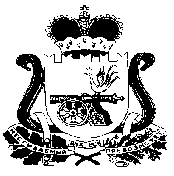 СОВЕТ ДЕПУТАТОВТРЕТЬЯКОВСКОГО СЕЛЬСКОГО ПОСЕЛЕНИЯДУХОВЩИНСКОГО РАЙОНА СМОЛЕНСКОЙ ОБЛАСТИРЕШЕНИЕ              «23» декабря 2016 года                                                                                                                                                            № 57«Об утверждении бюджета муниципальногообразования Третьяковского сельского поселения Духовщинского района Смоленскойобласти  на 2017 год и на плановый период 2018 и 2019 годов»Статья 11. Утвердить основные характеристики бюджета муниципального образования Третьяковского сельского поселения Духовщинского района  Смоленской области  на 2017 год:1) общий объем доходов бюджета муниципального образования Третьяковского сельского поселения Духовщинского района  Смоленской области  в сумме 4232,2 тыс. рублей, в том числе объем безвозмездных поступлений в сумме 2724,1 тыс. рублей, из которых объем получаемых межбюджетных трансфертов  2724,1 тыс. рублей;2) общий объем расходов бюджета муниципального образования  Третьяковского сельского поселения Духовщинского района  Смоленской области в сумме 4 232,2  тыс. рублей;3) дефицит бюджета муниципального образования Третьяковского сельского поселения Духовщинского района  Смоленской области в сумме 0,0 тыс. рублей, что составляет 0 % от утвержденного общего годового бюджета доходов муниципального образования Третьяковского сельского поселения Духовщинского района  Смоленской области без учета утвержденного объема безвозмездных поступлений;2. Утвердить общий объём межбюджетных трансфертов, предоставляемых бюджетам бюджетной системы Российской Федерации  из бюджета   муниципального образования Третьяковского сельского поселения Духовщинского района Смоленской области в 2017 году, в сумме 21,3 тыс. рублей, в том числе:1) общий объём иных межбюджетных  трансфертов, передаваемых бюджету муниципального образования «Духовщинский район »  Смоленской области из бюджета   муниципального образования Третьяковского сельского поселения Духовщинского района Смоленской области в 2017 году, в сумме 21,3 тыс. рублей,  с распределением объемов по каждому виду иных межбюджетных трансфертов, а именно   на финансирование расходов, связанных с передачей органам местного самоуправления  муниципального района полномочий органов местного самоуправления сельского поселения по решению вопросов местного значения:на осуществление переданных полномочий по казначейскому исполнению бюджета поселения  в сумме 3,0 тыс. рублей;на исполнение переданных полномочий по осуществлению муниципального финансового контроля в сумме 17,3 тыс. рублей;на осуществление переданных полномочий по осуществлению муниципального жилищного контроля на территории поселения  в сумме 1,0 тыс. рублей;3. Утвердить основные характеристики бюджета муниципального образования Третьяковского сельского поселения Духовщинского района  Смоленской области  на плановый период 2018 и 2019 годов:1) общий объем доходов бюджета муниципального образования Третьяковского сельского поселения Духовщинского района  Смоленской области  на 2018 год в сумме 4 348,5 тыс. рублей, в том числе объем безвозмездных поступлений в сумме 2 834,3  тыс. рублей, из которых объем получаемых межбюджетных трансфертов  2 834,3 тыс. рублей, и на 2019 год в сумме 4 595,6 тыс. рублей, в том числе объем безвозмездных поступлений в сумме 2 923,1 тыс. рублей, из которых объем получаемых межбюджетных трансфертов  2 923,1 тыс. рублей;2) общий объем расходов бюджета муниципального образования  Третьяковского сельского поселения Духовщинского района  Смоленской области на 2018 год в сумме 4 348,5  тыс. рублей, и на 2019 год в сумме 4 595,6 тыс. рублей;3) дефицит бюджета муниципального образования Третьяковского сельского поселения Духовщинского района  Смоленской области на 2018 год  в сумме 0,0 тыс. рублей, что составляет 0 % от утвержденного общего годового бюджета доходов муниципального образования Третьяковского сельского поселения Духовщинского района  Смоленской области без учета утвержденного объема безвозмездных поступлений, и на 2019 год в сумме 0,0 тыс. рублей, что составляет 0 % от утвержденного общего годового бюджета доходов муниципального образования Третьяковского сельского поселения Духовщинского района  Смоленской области без учета утвержденного объема безвозмездных поступлений;4. Утвердить общий объём межбюджетных трансфертов, предоставляемых бюджетам бюджетной системы Российской Федерации  из бюджета   муниципального образования Третьяковского сельского поселения Духовщинского района Смоленской области в 2018 году, в сумме 21,3 тыс. рублей, в том числе:1) общий объём иных межбюджетных  трансфертов, передаваемых бюджету муниципального образования «Духовщинский район »  Смоленской области из бюджета   муниципального образования Третьяковского сельского поселения Духовщинского района Смоленской области в 2018 году, в сумме 21,3 тыс. рублей,  с распределением объемов по каждому виду иных межбюджетных трансфертов, а именно   на финансирование расходов, связанных с передачей органам местного самоуправления  муниципального района полномочий органов местного самоуправления сельского поселения по решению вопросов местного значения:на осуществление переданных полномочий по казначейскому исполнению бюджета поселения  в сумме 3,0 тыс. рублей;на исполнение переданных полномочий по осуществлению муниципального финансового контроля в сумме 17,3 тыс. рублей;на осуществление переданных полномочий по осуществлению муниципального жилищного контроля на территории поселения  в сумме 1,0 тыс. рублей;5. Утвердить общий объём межбюджетных трансфертов, предоставляемых бюджетам бюджетной системы Российской Федерации  из бюджета   муниципального образования Третьяковского сельского поселения Духовщинского района Смоленской области в 2019 году, в сумме 21,3 тыс. рублей, в том числе:1) общий объём иных межбюджетных  трансфертов, передаваемых бюджету муниципального образования «Духовщинский район »  Смоленской области из бюджета   муниципального образования Третьяковского сельского поселения Духовщинского района Смоленской области в 2019 году, в сумме 21,3 тыс. рублей,  с распределением объемов по каждому виду иных межбюджетных трансфертов, а именно   на финансирование расходов, связанных с передачей органам местного самоуправления  муниципального района полномочий органов местного самоуправления сельского поселения по решению вопросов местного значения:на осуществление переданных полномочий по казначейскому исполнению бюджета поселения  в сумме 3,0 тыс. рублей;на исполнение переданных полномочий по осуществлению муниципального финансового контроля в сумме 17,3 тыс. рублей;на осуществление переданных полномочий по осуществлению муниципального жилищного контроля на территории поселения  в сумме 1,0 тыс. рублей.Статья 2Утвердить источники  финансирования  дефицита бюджета муниципального образования Третьяковского сельского поселения Духовщинского района Смоленской области на 2017 год согласно приложению 1 к настоящему решению.на плановый период 2018 и 2019 годов согласно приложению 2 к настоящему решению.   Статья 3          1. Утвердить перечень главных администраторов   доходов  бюджета муниципального образования  Третьяковского сельского поселения Духовщинского района  Смоленской области согласно приложению 3 к настоящему решению;          2. Утвердить перечень главных администраторов источников финансирования дефицита бюджета муниципального образования Третьяковского сельского поселения Духовщинского района Смоленской области согласно приложения  4 к настоящему решению.            Статья 4           1. Утвердить нормативы распределения доходов  муниципального образования Третьяковского  сельского поселения Духовщинского района Смоленской области на 2017 год и на плановый период 2018 и 2019 годов согласно приложению  5 к настоящему решению.Статья 5Утвердить прогнозируемые доходы бюджета муниципального образования Третьяковского сельского поселения Духовщинского района  Смоленской области, за исключением безвозмездных поступлений на 2017  год согласно приложению  6  к настоящему решению;на плановый период 2018 и 2019 годов согласно приложению  7  к настоящему решению.Статья 6Утвердить прогнозируемые безвозмездные поступления в бюджет муниципального образования  Третьяковского сельского поселения Духовщинского района  Смоленской области  на 2017 год согласно приложению 8 к настоящему решению.на плановый период 2018 и 2019 годов согласно приложению  9 к настоящему решению.Статья 7Утвердить распределение бюджетных ассигнований по разделам, подразделам, целевым статьям (муниципальным программам и непрограммным направлениям деятельности), группам (группам и подгруппам)  видов  расходов классификации расходов бюджета муниципального образования  Третьяковского сельского поселения Духовщинского района  Смоленской области:на 2017 год согласно приложению 10  к настоящему решению;на плановый период 2018 и 2019 годов согласно приложению  11 к настоящему решению.Статья 81.Утвердить распределение бюджетных ассигнований по целевым статьям ( программам и непрограммным направлениям деятельности), группам (группам и подгруппам) видов расходов классификации расходов бюджета муниципального образования  Третьяковского сельского поселения Духовщинского района  Смоленской области:             1) на 2017 год согласно приложению 12  к настоящему решению;            2) на плановый период 2018 и 2019 годов согласно приложению  13 к  настоящему решению.Статья 9 1.Утвердить ведомственную структуру расходов бюджета  муниципального образования  Третьяковского сельского поселения Духовщинского района  Смоленской области  (распределение бюджетных ассигнований по главным распорядителям бюджетных средств, разделам, подразделам, целевым статьям (муниципальным программам и непрограммным направлениям деятельности), группам (группам и подгруппам) видов расходов классификации расходов бюджетов):            1) на 2017 год согласно приложению 14 к настоящему решению;            2) на плановый период 2018 и 2019 годов согласно приложению 15 к  настоящему решению.              Статья 101.Утвердить общий объем бюджетных ассигнований , направленных на исполнение публичных нормативных обязательств в 2017 году в сумме 0,0  тыс. рублей, в 2018 году в сумме 0,0  тыс. рублей, в 2019 году в сумме 0,0  тыс. рублей, Статья 111.Утвердить объем   бюджетных ассигнований на финансовое обеспечение реализации муниципальных программ в 2017 году в сумме         3  576,2 тыс. рублей, в 2018 году в сумме  3 691,8 тыс. рублей, в 2019 году в сумме  3 937,4 тыс. рублей:2.Утвердить распределение бюджетных ассигнований по  муниципальным программам и непрограммным направлениям деятельности1) на 2017  год согласно приложению 16 к настоящему решению.2) на плановый период 2018 и 2019 годов согласно приложению 17 к настоящему решению.Статья 121.Утвердить объем бюджетных ассигнований дорожного фонда муниципального образования  Третьяковского сельского поселения Духовщинского района Смоленской области1) на 2017 год в сумме 1 207,9 тыс. рублей;2) на 2018 год в сумме 1 188,9  тыс. рублей;3) на 2019 год в сумме 1 338,4  тыс. рублей;2.Утвердить прогнозируемый объем доходов бюджета муниципального образования Третьяковского сельского поселения Духовщинского района Смоленской области  в части доходов, установленных решением от 14.11.2014 года № 21 «О дорожном фонде муниципального образования  Третьяковского сельского поселения Духовщинского района  Смоленской области»  1) на 2017 год в сумме 1 207,9 согласно приложению 18 к настоящему решению.2) на плановый период 2018 и 2019 годов  в сумме 1 188,9 тыс. рублей и в сумме 1 338,4 тыс. рублей соответственно согласно приложению 19 к настоящему решению.Статья 13         Утвердить в составе расходов бюджета муниципального образования Третьяковского сельского поселения Духовщинского района  Смоленской области резервный фонд Администрации Третьяковского сельского поселения Духовщинского района Смоленской области:           1) на 2017 год в размере  25,4 тыс. рублей, что составляет 0,60 процента от общего объема расходов местного бюджета;           2) на 2018 год в размере  26,1 тыс. рублей, что составляет 0,60 процента от общего объема расходов местного бюджета;           3) на 2019 год в размере 27,6 тыс. рублей, что составляет 0,60 процента от общего объема расходов местного бюджета.Статья 14         Утвердить Программу муниципальных внутренних заимствований муниципального образования Третьяковского сельского поселения Духовщинского района Смоленской области: 1) на 2017  год согласно приложению 20 к настоящему решению. 2) на плановый период 2018 и 2019 годов согласно приложению 21 к настоящему решению.         Статья 151.Установить :1) предельный объем муниципального долга на 2017 год в сумме 0,0 тыс. рублей;2) верхний предел муниципального внутреннего долга на 1 января 2018 года по долговым обязательствам муниципального образования Третьяковского сельского поселения Духовщинского района Смоленской области  в сумме 0,0 тыс. рублей, в том числе верхний предел долга по муниципальным гарантиям муниципального образования Третьяковского сельского поселения Духовщинского района Смоленской области в сумме 0,0 тыс. рублей; 3) предельный объем муниципального долга на 2018 год в сумме 0,0 тыс. рублей;4) верхний предел муниципального внутреннего долга на 1 января 2019 года по долговым обязательствам муниципального образования Третьяковского сельского поселения Духовщинского района Смоленской области в сумме 0,0 тыс. рублей, в том числе верхний предел долга по муниципальным гарантиям муниципального образования Третьяковского сельского поселения Духовщинского района Смоленской области в сумме 0,0 тыс. рублей; 5) предельный объем муниципального долга на 2019 год в сумме 0,0 тыс. рублей;6) верхний предел муниципального внутреннего долга на 1 января 2020 года по долговым обязательствам муниципального  образования Третьяковского сельского поселения Духовщинского района Смоленской области в сумме 0,0 тыс. рублей, в том числе верхний предел долга  по муниципальным гарантиям муниципального образования Третьяковского сельского поселения Духовщинского района Смоленской области в сумме 0,0 тыс. рублей; 2. Утвердить объем расходов бюджета муниципального образования Третьяковского сельского поселения Духовщинского района Смоленской области на обслуживание муниципального долга :1) в 2017 году в размере 0,0 тыс. рублей, что составляет 0,0 процента от объема расходов бюджета муниципального образования Третьяковского сельского поселения за исключением объема расходов, которые осуществляются за счет субвенций, предоставляемых из бюджетов бюджетной системы Российской Федерации;2) в 2018 году в размере 0,0 тыс. рублей, что составляет 0,0 процента от объема расходов бюджета муниципального образования Третьяковского сельского поселения за исключением объема расходов, которые осуществляются за счет субвенций, предоставляемых из бюджетов бюджетной системы Российской Федерации;3) в 2019 году в размере 0,0 тыс. рублей, что составляет 0,0 процента от объема расходов бюджета муниципального образования Третьяковского сельского поселения за исключением объема расходов, которые осуществляются за счет субвенций, предоставляемых из бюджетов бюджетной системы Российской Федерации;Статья 161.Утвердить Программу Муниципальных гарантий муниципального образования Третьяковского сельского поселения Духовщинского района  Смоленской области  1)  на  2017  год согласно приложению 22 к настоящему решению;2) на плановый период 2018 и 2019 годов согласно приложению 23 к настоящему решению.2.Утвердить в составе Программы Муниципальных гарантий муниципального образования Третьяковского сельского поселения Духовщинского района  Смоленской области:1) на 2017 год общий объем бюджетных ассигнований, предусмотренных на исполнение муниципальных гарантий муниципального образования Третьяковского сельского поселения Духовщинского района  Смоленской области по возможным гарантийным случаям в 2017 году, на сумму 0,0 тыс. рублей.2) на плановый период 2018 и 2019 годов общий объем бюджетных ассигнований, предусмотренных на исполнение муниципальных гарантий муниципального образования Третьяковского сельского поселения Духовщинского района  Смоленской области по возможным гарантийным случаям в 2018 году на сумму 0,0 тыс. рублей, в 2019 году на сумму 0,0 тыс. рублей.Статья 17          Установить в соответствии с пунктом 3 статьи 217 Бюджетного кодекса Российской Федерации следующие основания для внесения в 2017 году изменений в сводную бюджетную роспись местного бюджета, связанных с особенностями исполнения бюджета муниципального образования Третьяковского сельского поселения Духовщинского района  Смоленской области:1)  безвозмездные поступления от физических и юридических лиц, в том числе добровольные пожертвования, не предусмотренные настоящим решением, в соответствии с их целевым назначением;2) поступление из бюджетов бюджетной системы Российской Федерации межбюджетных трансфертов, имеющих целевое назначение, не утвержденных  настоящим решением;3)  внесение изменений в муниципальную программу, включенную в приложение № 16 к настоящему решению, в части перераспределения бюджетных ассигнований по подпрограммам и мероприятиям, а также включения новых мероприятий, в пределах общего объема бюджетных ассигнований, предусмотренных в 2017 году на реализацию данной муниципальной программы;4) поступление из областного бюджета межбюджетных трансфертов, имеющих не целевое назначение не утвержденных в настоящем решении.Статья 18          Настоящее решение  вступает в силу с 1 января 2017 года.         Статья 19          Обнародовать настоящее решение путем опубликования  в муниципальном   вестнике «Третьяковский вестник» и   разместить на официальном   сайте  муниципального образования «Духовщинский  район»  Смоленской  области  в  сети  Интернет  http://duhov.admin-smolensk.ru/  в  разделе   «Третьяковское    сельское  поселение».       Глава муниципального образованияТретьяковского сельского поселенияДуховщинского районаСмоленской области                                                                          А.Н.Иванков                          Приложение 1к  проекту решения  «Об утверждении бюджета муниципального образования Третьяковского сельского поселения Духовщинского района Смоленской области  на 2017 годи на плановый период 2018 и 2019 годов» от 23 декабря  2016  года № 57                                                              Источникифинансирования дефицита бюджета муниципального образования Третьяковского сельского поселения Духовщинского района Смоленской области на 2017 год	                                тыс.рублей                           Приложение 2к  проекту решения  «Об утверждении бюджета муниципального образования Третьяковского сельского поселения Духовщинского района Смоленской области  на 2017 годи на плановый период 2018 и 2019 годов» от 23 декабря  2016  года № 57Источникифинансирования дефицита бюджета муниципального образования Третьяковского сельского поселения Духовщинского района Смоленской области на плановый период 2018 и 2019  (тыс.рублей)Приложение 5к  проекту решения  «Об утверждении бюджета муниципального образования Третьяковского сельского поселения Духовщинского района Смоленской области  на 2017 годи на плановый период 2018 и 2019 годов» от 23 декабря  2016  года № 57Нормативы распределения доходовмуниципального образования Третьяковского  сельского поселенияДуховщинского района Смоленской области на 2017 год и на плановый период 2018 и 2019 годов .(процентов)Примечание. Погашение задолженности по пеням и штрафам за несвоевременную уплату налогов и сборов в части отмененных налогов и сборов осуществляется по нормативам зачисления соответствующих налогов и сборов  в бюджет муниципального образования Третьяковского сельского поселения Духовщинского района  Смоленской области.Приложение  6к  проекту решения  «Об утверждении бюджета муниципального образования Третьяковского сельского поселения Духовщинского района Смоленской области  на 2017 годи на плановый период 2018 и 2019 годов» от 23 декабря  2016  года № 57Прогнозируемые доходы бюджета  муниципального образованияТретьяковского  сельского поселенияза исключением безвозмездных поступлений,на 2017 год(тыс.рублей)Приложение  7к  проекту решения  «Об утверждении бюджета муниципального образования Третьяковского сельского поселения Духовщинского района Смоленской области  на 2017 годи на плановый период 2018 и 2019 годов» от 23 декабря  2016  года № 57Прогнозируемые доходыбюджета  муниципального образованияТретьяковского  сельского поселенияза исключением безвозмездных поступлений,на плановый период 2018 и 2019 годов (тыс.рублей)Приложение 8  к  проекту решения  «Об утверждении бюджета муниципального образования Третьяковского сельского поселения Духовщинского района Смоленской области  на 2017 годи на плановый период 2018 и 2019 годов» от 23 декабря  2016  года № 57Прогнозируемые безвозмездные поступленияв бюджет муниципального образованияТретьяковского сельского  поселенияна 2017 год  ( тыс. рублей)Приложение 9  к  проекту решения  «Об утверждении бюджета муниципального образования Третьяковского сельского поселения Духовщинского района Смоленской области  на 2017 годи на плановый период 2018 и 2019 годов» от 23 декабря  2016  года № 57Прогнозируемые безвозмездные поступленияв бюджет муниципального образованияТретьяковского сельского  поселенияна плановый период 2018 и 2019 годов ( тыс. рублей)Приложение 10 к  проекту решения  «Об утверждении бюджета муниципального образования Третьяковского сельского поселения Духовщинского района Смоленской области  на 2017 годи на плановый период 2018 и 2019 годов» от 23 декабря  2016  года № 57Распределение бюджетных ассигнований по разделам, подразделам, целевым статьям (муниципальным программам и непрограммным направлениям деятельности), группам ( группам и подгруппам)  видов  расходов классификации расходов бюджета муниципального образования  Третьяковского сельского поселения Духовщинского района  Смоленской области на 2017 год(рублей)Приложение 11к  проекту решения  «Об утверждении бюджета муниципального образования Третьяковского сельского поселения Духовщинского района Смоленской области  на 2017 годи на плановый период 2018 и 2019 годов» от 23 декабря  2016  года № 57Распределение бюджетных ассигнований по разделам, подразделам, целевым статьям (муниципальным программам и не программным направлениям деятельности),  группам ( группам  и подгруппам ) видов  расходов классификации расходов бюджета муниципального образования  Третьяковского сельского поселения Духовщинского района  Смоленской области на плановый период 2018 и 2019 годов(рублей)Приложение  12к  проекту решения  «Об утверждении бюджета муниципального образования Третьяковского сельского поселения Духовщинского района Смоленской области  на 2017 годи на плановый период 2018 и 2019 годов» от 23 декабря  2016  года № 57Распределение бюджетных ассигнований по целевым статьям (муниципальным программам и непрограммным направлениям деятельности), группам (группам и подгруппам) видов расходов классификации расходов бюджета муниципального образования  Третьяковского сельского поселения Духовщинского района  Смоленской области на 2017 год (рублей)Приложение  13к  проекту решения  «Об утверждении бюджета муниципального образования Третьяковского сельского поселения Духовщинского района Смоленской области  на 2017 годи на плановый период 2018 и 2019 годов» от 23 декабря  2016  года № 57Распределение бюджетных ассигнований по целевым статьям (муниципальным программам и непрограммным направлениям деятельности), группам (группам и подгруппам) видов расходов классификации расходов бюджета муниципального образования  Третьяковского сельского поселения Духовщинского района  Смоленской области на плановый период 2018 и 2019 годов (рублей)Приложение 14к  проекту решения  «Об утверждении бюджета муниципального образования Третьяковского сельского поселения Духовщинского района Смоленской области  на 2017 годи на плановый период 2018 и 2019 годов» от 23 декабря  2016  года № 57Ведомственная структура расходов  бюджета муниципального образования Третьяковского сельского поселения Духовщинского района Смоленской области (распределение бюджетных ассигнований по главным распорядителям бюджетных средств, разделам, подразделам, целевым статьям (муниципальным  программам и непрограммным направлениям деятельности), группам (группам и подгруппам) видов расходов классификации расходов бюджетов) на 2017 год(рублей)Приложение 15к  проекту решения  «Об утверждении бюджета муниципального образования Третьяковского сельского поселения Духовщинского района Смоленской области  на 2017 годи на плановый период 2018 и 2019 годов» от 23 декабря  2016  года № 57Ведомственная структура расходов областного бюджета (распределение бюджетных ассигнований по главным распорядителям бюджетных средств, разделам, подразделам, целевым статьям (муниципальным  программам и непрограммным направлениям деятельности), группам (группам и подгруппам) видов расходов классификации расходов бюджетов) на плановый период 2018 и 2019 годов(рублей)утверждении бюджета муниципального образования Третьяковского сельского поселения Духовщинского района Смоленской области  на 2017 годи на плановый период 2018 и 2019 годов» от 23 декабря  2016  года № 57Распределение бюджетных ассигнований по муниципальным программам и непрограммным направлениям деятельности на 2017 год(рублей)Приложение 17                                                                                                                          к  проекту решения  «Об утверждении бюджета муниципального образования Третьяковского сельского поселения Духовщинского района Смоленской области  на 2017 годи на плановый период 2018 и 2019 годов» от 23 декабря  2016  года № 57Распределение бюджетных ассигнований по муниципальным программам и непрограммным направлениям деятельностина плановый период 2018 и 2019 годов (рублей)                                            Приложение 18к  проекту решения  «Об утверждении бюджета муниципального образования Третьяковского сельского поселения Духовщинского района Смоленской области  на 2017 годи на плановый период 2018 и 2019 годов» от 23 декабря  2016  года № 57Прогнозируемый объем доходов  бюджета муниципального образования Третьяковского сельского поселения Духовщинского района  Смоленской области в 2017 году в части доходов, установленных решением от 14.11.2014 года  №21  «О дорожном фонде муниципального образования Третьяковского сельского поселения Духовщинского района  Смоленской области»                                                                                                                 (тыс.рублей)Приложение 19к  проекту решения  «Об утверждении бюджета муниципального образования Третьяковского сельского поселения Духовщинского района Смоленской области  на 2017 годи на плановый период 2018 и 2019 годов» от 23 декабря  2016  года № 57Прогнозируемый объем доходов  бюджета муниципального образования Третьяковского сельского поселения Духовщинского района  Смоленской области на плановый период 2018 и 2019 года в части доходов, установленных решением от 14.11.2014  №21  «О дорожном фонде муниципального образования Третьяковского сельского поселения Духовщинского района  Смоленской области»                                                                                                                  (тыс.рублей)                                                                                    Приложение 20к  проекту решения  «Об утверждении бюджета муниципального образования Третьяковского сельского поселения Духовщинского района Смоленской области  на 2017 годи на плановый период 2018 и 2019 годов» от 23 декабря  2016  года № 57Программа муниципальных внутренних заимствованиймуниципального образования Третьяковского сельского поселения на 2017 год	( тыс. рублей)Приложение 21к  проекту решения  «Об утверждении бюджета муниципального образования Третьяковского сельского поселения Духовщинского района Смоленской области  на 2017 годи на плановый период 2018 и 2019 годов» от 23 декабря  2016  года № 57Программа муниципальных внутренних заимствованиймуниципального образования Третьяковского сельского поселенияна плановый период 2018 и 2019 годов	( тыс. рублей)Приложение 22к  проекту решения  «Об утверждении бюджета муниципального образования Третьяковского сельского поселения Духовщинского района Смоленской области  на 2017 годи на плановый период 2018 и 2019 годов» от 23 декабря  2016  года № 57Программа муниципальных гарантий муниципального образования Третьяковского сельского поселения Духовщинского района  Смоленской области   на  2017 год1. Перечень подлежащих предоставлению муниципальных гарантий муниципального образования Третьяковского сельского поселения Духовщинского района  Смоленской области в 2017 году2. Общий объем бюджетных ассигнований, предусмотренных на исполнение муниципальных гарантий муниципального образования Третьяковского сельского поселения Духовщинского района  Смоленской области  по возможным гарантийным случаям в 2017 году, − 0,0 тыс. рублей, из них:1) за счет источников финансирования дефицита   бюджета муниципального образования Третьяковского сельского поселения Духовщинского района  Смоленской области − 0,0 тыс. рублей;2) за счет расходов  бюджета муниципального образования Третьяковского сельского поселения Духовщинского района  Смоленской области – 0,0 тыс. рублей.Приложение 23к  проекту решения  «Об утверждении бюджета муниципального образования Третьяковского сельского поселения Духовщинского района Смоленской области  на 2017 годи на плановый период 2018 и 2019 годов» от 23 декабря  2016  года № 57Программа муниципальных гарантий муниципального образования Третьяковского сельского поселения Духовщинского района  Смоленской области   на плановый период 2018 и 2019 годов1. Перечень подлежащих предоставлению муниципальных гарантий муниципального образования Третьяковского сельского поселения Духовщинского района  Смоленской области в  2018 и 2019 годах2. Общий объем бюджетных ассигнований, предусмотренных на исполнение муниципальных гарантий муниципального образования Третьяковского сельского поселения Духовщинского района  Смоленской области  по возможным гарантийным случаям в 2018 году, − 0,0 тыс. рублей, из них:1) за счет источников финансирования дефицита   бюджета муниципального образования Третьяковского сельского поселения Духовщинского района  Смоленской области − 0,0 тыс. рублей;2) за счет расходов  бюджета муниципального образования Третьяковского сельского поселения Духовщинского района  Смоленской области – 0,0 тыс. рублей.Общий объем бюджетных ассигнований, предусмотренных на исполнение муниципальных гарантий муниципального образования Третьяковского сельского поселения Духовщинского района  Смоленской области  по возможным гарантийным случаям в 2019 году, − 0,0 тыс. рублей, из них:1) за счет источников финансирования дефицита   бюджета муниципального образования Третьяковского сельского поселения Духовщинского района  Смоленской области − 0,0 тыс. рублей;2) за счет расходов  бюджета муниципального образования Третьяковского сельского поселения Духовщинского района  Смоленской области – 0,0 тыс. рублей.КодНаименованиеСумма01 00 0000 00 0000 000ИСТОЧНИКИ ВНУТРЕННЕГО ФИНАНСИРОВАНИЯ ДЕФИЦИТОВ БЮДЖЕТОВ0,001 05 0000 00 0000 000Изменение остатков  средств на счетах по учету средств бюджета0,001 05  0000 00 0000 500Увеличение остатков средств бюджетов-4 232,201 05 0000 00 0000 500Увеличение прочих остатков средств бюджетов-4 232,201 05 02 01 00 0000 510Увеличение прочих остатков денежных средств бюджетов-4 232,201 05 02 01 10 0000 510Увеличение прочих остатков денежных средств бюджета сельских поселений-4 232,201 05 0000 00 0000 600Уменьшение остатков средств бюджетов4 232,201 05 02 00 00 0000 600Уменьшение прочих  остатков средств бюджетов4 232,201 05 02 01 00 0000 610Уменьшение прочих  остатков денежных средств бюджетов4 232,201 05 02 01 10 0000 610Уменьшение прочих  остатков денежных средств бюджета сельских поселений4 232,2КодНаименованиеСуммаСуммаКодНаименование2018 год2019 год01 00 0000 00 0000 000ИСТОЧНИКИ ВНУТРЕННЕГО ФИНАНСИРОВАНИЯ ДЕФИЦИТОВ БЮДЖЕТОВ0,00,001 05 0000 00 0000 000Изменение остатков  средств на счетах по учету средств бюджета0,00,001 05  0000 00 0000 500Увеличение остатков средств бюджетов- 4 348,5- 4 595,601 05 0000 00 0000 500Увеличение прочих остатков средств бюджетов- 4 348,5- 4 595,601 05 02 01 00 0000 510Увеличение прочих остатков денежных средств бюджетов- 4 348,5- 4 595,60105 02 01 10 0000 510Увеличение прочих остатков денежных средств бюджета сельских поселений- 4 348,5- 4 595,601 05 0000 00 0000 600Уменьшение остатков средств бюджетов4 348,54 595,601 05 02 00 00 0000 600Уменьшение прочих  остатков средств бюджетов4 348,54 595,601 05 02 01 00 0000 610Уменьшение прочих  остатков денежных средств бюджетов4 348,54 595,601 05 02 01 10 0000 610Уменьшение прочих  остатков денежных средств бюджета сельских поселений4 348,54 595,6КодНаименование кода дохода бюджета  Бюджет муниципального образования Третьяковского сельского поселения Духовщинского района Смоленской области1231 09 00000 00 0000 000ЗАДОЛЖЕННОСТЬ И ПЕРЕРАСЧЕТЫ ПО ОТМЕНЕННЫМ НАЛОГАМ, СБОРАМ И ИНЫМ ОБЯЗАТЕЛЬНЫМ ПЛАТЕЖАМ1 09 04000 00 0000 110Налоги на имущество1 09 04050 00 0000 110Земельный налог (по обязательствам, возникшим до 1 января 2006 года)1 09 04053 10 0000 110Земельный налог (по обязательствам, возникшим до 1 января 2006 года), мобилизуемый на территориях сельских поселений1001 13 00000 00 0000 000ДОХОДЫ ОТ ОКАЗАНИЯ ПЛАТНЫХ УСЛУГ (РАБОТ) И КОМПЕНСАЦИИ ЗАТРАТ ГОСУДАРСТВА1 13 02990 00 0000 130Прочие доходы от компенсации затрат государства1 13 02995 10 0000 130Прочие доходы от компенсации затрат бюджетов сельских поселений1001 17 00000 00 0000 000ПРОЧИЕ НЕНАЛОГОВЫЕ ДОХОДЫ1 17 05000 00 0000 180Прочие неналоговые доходы1 17 05050 10 0000 180Прочие неналоговые доходы бюджетов сельских поселений1001 17 01000 00 0000 180Невыясненные поступления1 17 01050 10 0000 180Невыясненные поступления, зачисляемые в бюджеты сельских поселений100КодНаименование кода дохода бюджетаНаименование кода дохода бюджетаСумма12231 00 00000 00 0000 0001 00 00000 00 0000 000Налоговые и неналоговые доходы1 508,1НАЛОГОВЫЕ  ДОХОДЫ300,21 01 00000 00 0000 000Налоги на прибыль, доходыНалоги на прибыль, доходы129,41 01 02000 01 0000 110Налог на доходы физических лицНалог на доходы физических лиц129,41 01 02010 01 0000 110Налог на доходы физических лиц с доходов, источником которых является налоговый агент, за исключением доходов, в отношении которых исчисление и уплата налога осуществляются в соответствии со статьями 227, 227.1 и 228 Налогового кодекса Российской ФедерацииНалог на доходы физических лиц с доходов, источником которых является налоговый агент, за исключением доходов, в отношении которых исчисление и уплата налога осуществляются в соответствии со статьями 227, 227.1 и 228 Налогового кодекса Российской Федерации129,4103 00000 00 0000 000Налоги на товары(работы, услуги ) реализуемые на территории Российской ФедерацииНалоги на товары(работы, услуги ) реализуемые на территории Российской Федерации1 207,9103 02000 01 0000 110Акцизы по подакцизным товарам (продукции), производимым на территории Российской ФедерацииАкцизы по подакцизным товарам (продукции), производимым на территории Российской Федерации1 207,9103 02230 01 0000 110Доходы от уплаты акцизов на дизельное топливо, подлежащие распределению между бюджетами субъектов Российской Федерации и местными бюджетами с учетом установленных дифференцированных нормативов отчислений в местные бюджетыДоходы от уплаты акцизов на дизельное топливо, подлежащие распределению между бюджетами субъектов Российской Федерации и местными бюджетами с учетом установленных дифференцированных нормативов отчислений в местные бюджеты412,51 03 02240 01 0000 110Доходы от уплаты акцизов на моторные масла для дизельных и (или) карбюраторных (инжекторных) двигателей, подлежащие распределению между бюджетами субъектов Российской Федерации и местными бюджетами с учетом установленных дифференцированных нормативов отчислений в местные бюджетыДоходы от уплаты акцизов на моторные масла для дизельных и (или) карбюраторных (инжекторных) двигателей, подлежащие распределению между бюджетами субъектов Российской Федерации и местными бюджетами с учетом установленных дифференцированных нормативов отчислений в местные бюджеты4,11 03 02250 01 0000 110Доходы от уплаты акцизов на автомобильный бензин, подлежащие распределению между бюджетами субъектов Российской Федерации и местными бюджетами с учетом  установленных дифференцированных нормативов отчислений в местные бюджетыДоходы от уплаты акцизов на автомобильный бензин, подлежащие распределению между бюджетами субъектов Российской Федерации и местными бюджетами с учетом  установленных дифференцированных нормативов отчислений в местные бюджеты873,81 03 02260 01 0000 110Доходы от уплаты акцизов на прямогонный бензин, подлежащие распределению между бюджетами субъектов Российской Федерации  и местными бюджетами с учетом установленных дифференцированных нормативов отчислений в местные бюджетыДоходы от уплаты акцизов на прямогонный бензин, подлежащие распределению между бюджетами субъектов Российской Федерации  и местными бюджетами с учетом установленных дифференцированных нормативов отчислений в местные бюджеты-82,51 06 00000 00 0000 000 Налоги на имущество Налоги на имущество170,81 06 01000 00 0000 110 Налог на имущество физических лицНалог на имущество физических лиц28,11 06 01030 10 0000 110 Налог на имущество физических лиц, взимаемый по ставкам, применяемым к объектам налогообложения, расположенным в границах сельских поселенийНалог на имущество физических лиц, взимаемый по ставкам, применяемым к объектам налогообложения, расположенным в границах сельских поселений28,11 06 06000 00 0000 110 Земельный налогЗемельный налог142,71 06 06033 10 0000 110Земельный налог с организаций, обладающих земельным участком, расположенным в границах сельских поселенийЗемельный налог с организаций, обладающих земельным участком, расположенным в границах сельских поселений21,41 06 06043 10 0000 110Земельный налог с физических лиц, обладающих земельным участком, расположенным в границах сельских поселенийЗемельный налог с физических лиц, обладающих земельным участком, расположенным в границах сельских поселений121,3КодНаименование кода дохода бюджетаНаименование кода дохода бюджетаСумма 2018 годСумма 2019 год12231 00 00000 00 0000 0001 00 00000 00 0000 000Налоговые и неналоговые доходы1 514,21 672,5НАЛОГОВЫЕ  ДОХОДЫ325,3334,11 01 00000 00 0000 000Налоги на прибыль, доходыНалоги на прибыль, доходы142,5146,81 01 02000 01 0000 110Налог на доходы физических лицНалог на доходы физических лиц142,5146,81 01 02010 01 0000 110Налог на доходы физических лиц с доходов, источником которых является налоговый агент, за исключением доходов, в отношении которых исчисление и уплата налога осуществляются в соответствии со статьями 227, 227.1 и 228 Налогового кодекса Российской ФедерацииНалог на доходы физических лиц с доходов, источником которых является налоговый агент, за исключением доходов, в отношении которых исчисление и уплата налога осуществляются в соответствии со статьями 227, 227.1 и 228 Налогового кодекса Российской Федерации142,5146,8103 00000 00 0000 000Налоги на товары(работы, услуги ) реализуемые на территории Российской ФедерацииНалоги на товары(работы, услуги ) реализуемые на территории Российской Федерации1 188,91 338,4103 02000 01 0000 110Акцизы по подакцизным товарам (продукции), производимым на территории Российской ФедерацииАкцизы по подакцизным товарам (продукции), производимым на территории Российской Федерации1 188,91 338,4103 02230 01 0000 110Доходы от уплаты акцизов на дизельное топливо, подлежащие распределению между бюджетами субъектов Российской Федерации и местными бюджетами с учетом установленных дифференцированных нормативов отчислений в местные бюджетыДоходы от уплаты акцизов на дизельное топливо, подлежащие распределению между бюджетами субъектов Российской Федерации и местными бюджетами с учетом установленных дифференцированных нормативов отчислений в местные бюджеты413,4461,21 03 02240 01 0000 110Доходы от уплаты акцизов на моторные масла для дизельных и (или) карбюраторных (инжекторных) двигателей, подлежащие распределению между бюджетами субъектов Российской Федерации и местными бюджетами с учетом установленных дифференцированных нормативов отчислений в местные бюджетыДоходы от уплаты акцизов на моторные масла для дизельных и (или) карбюраторных (инжекторных) двигателей, подлежащие распределению между бюджетами субъектов Российской Федерации и местными бюджетами с учетом установленных дифференцированных нормативов отчислений в местные бюджеты3,83,91 03 02250 01 0000 110Доходы от уплаты акцизов на атомобильный бензин, подлежащие распределению между бюджетами субъектов Российской Федерации и местными бюджетами с учетом  установленных дифференцированных нормативов отчислений в местные бюджетыДоходы от уплаты акцизов на атомобильный бензин, подлежащие распределению между бюджетами субъектов Российской Федерации и местными бюджетами с учетом  установленных дифференцированных нормативов отчислений в местные бюджеты857,5961,71 03 02260 01 0000 110Доходы от уплаты акцизов на прямогонный бензин, подлежащие распределению между бюджетами субъектов Российской Федерации  и местными бюджетами с учетом установленных дифференцированных нормативов отчислений в местные бюджетыДоходы от уплаты акцизов на прямогонный бензин, подлежащие распределению между бюджетами субъектов Российской Федерации  и местными бюджетами с учетом установленных дифференцированных нормативов отчислений в местные бюджеты-85,8-88,41 06 00000 00 0000 000 Налоги на имущество Налоги на имущество182,8187,31 06 01000 00 0000 110 Налог на имущество физических лицНалог на имущество физических лиц37,238,81 06 01030 10 0000 110 Налог на имущество физических лиц, взимаемый по ставкам, применяемым к объектам налогообложения, расположенным в границах сельских поселенийНалог на имущество физических лиц, взимаемый по ставкам, применяемым к объектам налогообложения, расположенным в границах сельских поселений37,238,81 06 06000 00 0000 110 Земельный налогЗемельный налог145,6148,51 06 06033 10 0000 110Земельный налог с организаций, обладающих земельным участком, расположенным в границах сельских поселенийЗемельный налог с организаций, обладающих земельным участком, расположенным в границах сельских поселений21,822,21 06 06043 10 0000 110Земельный налог с физических лиц, обладающих земельным участком, расположенным в границах сельских поселенийЗемельный налог с физических лиц, обладающих земельным участком, расположенным в границах сельских поселений123,8126,3КодНаименование кода дохода бюджетаСумма на год1232 00 00000 00 0000 000БЕЗВОЗМЕЗДНЫЕ ПОСТУПЛЕНИЯ2 724,12 02 00000 00 0000 000Безвозмездные поступления от других бюджетов бюджетной системы Российской Федерации2 660,52 02 10000 00 0000 151Дотации бюджетам бюджетной системы Российской Федерации2 660,52 02 15001 00 0000 151Дотации на выравнивание бюджетной обеспеченности2 660,52 02 15001 10 0000 151Дотации бюджетам сельских  поселений на выравнивание бюджетной обеспеченности2 660,52 02 30000 00 0000 151Субвенции бюджетам субъектов Российской Федерации и муниципальных образований63,62 02 35118 00 0000 151Субвенции бюджетам на осуществление первичного воинского учета на территориях, где отсутствуют военные комиссариаты63,62 02 35118 10 0000 151Субвенции бюджетам сельских поселений на осуществление первичного воинского учета на территориях, где отсутствуют военные комиссариаты63,6КодНаименование кода доходаБюджетаСумма на 2018годСумма на 2019 год1232 00 00000 00 0000 000БЕЗВОЗМЕЗДНЫЕ ПОСТУПЛЕНИЯ2 834,32 923,12 02 00000 00 0000 000Безвозмездные поступления от других бюджетов бюджетной системы Российской Федерации2 834,32 923,12 02 10000 00 0000 151Дотации бюджетам бюджетной системы Российской Федерации2 770,72 859,52 02 15001 00 0000 151Дотации на выравнивание бюджетной обеспеченности2 770,72 859,52 02 15001 10 0000 151Дотации бюджетам сельских  поселений на выравнивание бюджетной обеспеченности2 770,72 859,52 02 30000 00 0000 151Субвенции бюджетам субъектов Российской Федерации и муниципальных образований63,663,62 02 35118 00 0000 151Субвенции бюджетам на осуществление первичного воинского учета на территориях, где отсутствуют военные комиссариаты63,663,62 02 35118 10 0000 151Субвенции бюджетам сельских поселений на осуществление первичного воинского учета на территориях, где отсутствуют военные комиссариаты63,663,6НаименованиеРазделПодразделЦелевая статьяВид расходовСУММА123456Администрация Третьяковского сельского поселения Духовщинского района Смоленской области4 232 222,00ОБЩЕГОСУДАРСТВЕННЫЕ ВОПРОСЫ012 283 174,00Функционирование высшего должностного лица субъекта Российской Федерации и муниципального образования0102464 700,00Обеспечение деятельности высшего должностного лица  муниципального образования Третьяковского сельского поселения010276 0 00 00000464 700,00Расходы на обеспечение функций органов местного самоуправления010276 0 00 00140464 700,00Расходы на выплаты персоналу в целях обеспечения выполнения функций государственными (муниципальными) органами, казенными учреждениями, органами управления государственными внебюджетными фондами010276 0 00 00140100464 700,00Расходы на выплаты персоналу государственных (муниципальных) органов010276 0 00 00140120464 700,00Функционирование законодательных (представительных) органов государственной власти и представительных органов муниципальных образований010381 000,00Обеспечение деятельности законодательного (представительного) органа власти Третьяковского сельского поселения010375 0 00 0000081 000,00Расходы на обеспечение функций органов местного самоуправления010375 0 00 0014081 000,00Расходы на выплаты персоналу в целях обеспечения выполнения функций государственными (муниципальными) органами, казенными учреждениями, органами управления государственными внебюджетными фондами010375 0 00 0014010081 000,00Расходы на выплаты персоналу государственных (муниципальных) органов010375 0 00 0014012081 000,00Функционирование Правительства Российской Федерации, высших исполнительных органов государственной власти субъектов Российской Федерации, местных администраций01041 622 548,00Муниципальная  программа "Социально-экономическое развитие Третьяковского сельского поселения Духовщинского района Смоленской области" на 2017 -2019 годы010401 0 00 000001 622 548,00Расходы на обеспечение функций органов местного самоуправления010401 1 00 001401 622 548,00Расходы на выплаты персоналу в целях обеспечения выполнения функций государственными (муниципальными) органами, казенными учреждениями, органами управления государственными внебюджетными фондами010401 1 00 001401001 349 322,00Расходы на выплаты персоналу государственных (муниципальных) органов010401 1 00 001401201 349 322,00Закупка товаров, работ и услуг для обеспечения государственных (муниципальных) нужд010401 1 00 00140200267 517,00Иные закупки товаров, работ и услуг для обеспечения государственных (муниципальных) нужд010401 1 00 00140240267 517,00Иные бюджетные ассигнования010401 1 00 001408005 709,00Уплата налогов, сборов и иных платежей010401 1 00 001408505 709,00Обеспечение деятельности финансовых, налоговых и таможенных органов и органов финансового (финансово-бюджетного) надзора010620 300,00Непрограммные расходы010680 0 00 0000020 300,00Казначейское исполнение бюджета010680 0 00 П00103 000,00Межбюджетные трансферты010680 0 00 П00105003 000,00Иные межбюджетные трансферты010680 0 00 П00105403 000,00Переданные полномочия  контрольно-ревизионной комиссии из Третьяковского сельского поселения согласно заключенным соглашениям010680 0 00 П002017 300,00Межбюджетные трансферты010680 0 00 П002050017 300,00Иные межбюджетные трансферты010680 0 00 П002054017 300,00Резервные фонды011125 400,00Резервный фонд011182 0 00 0000025 400,00Расходы за счет резервного фонда местной администрации011182 0 00 2888025 400,00Иные бюджетные ассигнования011182 0 00 2888080025 400,00Резервные средства011182 0 00 2888087025 400,00Другие общегосударственные вопросы011369 226,00Муниципальная  программа "Социально-экономическое развитие Третьяковского сельского поселения Духовщинского района Смоленской области" на 2017 -2019 годы011301 0 00 0000068 226,00Подпрограмма "Обеспечение мероприятий по другим общегосударственным вопросам" в Третьяковском сельском поселении011301 2 00 0000068 226,00Основное мероприятие "Обеспечение оперативного освещения событий о деятельности Администрации  и Совета депутатов сельского поселения"011301 2 01 0000049 826,00Реализация мероприятий в области  других общегосударственных вопросов011301 2 01 2011049 826,00Закупка товаров, работ и услуг для обеспечения государственных (муниципальных) нужд011301 2 01 2011020045 326,00Иные закупки товаров, работ и услуг для обеспечения государственных (муниципальных) нужд011301 2 01 2011024045 326,00Иные бюджетные ассигнования011301 2 01 201108004 500,00Уплата налогов, сборов и иных платежей011301 2 01 201108504 500,00Основное мероприятие  "Реализация общегосударственных вопросов, управление муниципальной собственностью обеспечение первичных мер пожарной безопасности".011301 2 02 0000018 400,00Обеспечение мероприятий по противопожарной безопасности011301 2 02 2021018 400,00Закупка товаров, работ и услуг для обеспечения государственных (муниципальных) нужд011301 2 02 2021020018 400,00Иные закупки товаров, работ и услуг для обеспечения государственных (муниципальных) нужд011301 2 02 2021024018 400,00Непрограммные расходы011380 0 00 000001 000,00Осуществление муниципального жилищного контроля на территории Третьяковского сельского поселения011380 0 00 П00401 000,00Межбюджетные трансферты011380 0 00 П00405001 000,00Иные межбюджетные трансферты011380 0 00 П00405401 000,00НАЦИОНАЛЬНАЯ ОБОРОНА0263 600,00Мобилизационная и вневойсковая подготовка020363 600,00Мобилизационная подготовка020398 0 00 0000063 600,00Осуществление первичного воинского учета на территориях, где отсутствуют военные комиссариаты020398 0 00 5118063 600,00Расходы на выплаты персоналу в целях обеспечения выполнения функций государственными (муниципальными) органами, казенными учреждениями, органами управления государственными внебюджетными фондами020398 0 00 5118010036 189,00Расходы на выплаты персоналу государственных (муниципальных) органов020398 0 00 5118012036 189,00Закупка товаров, работ и услуг для обеспечения государственных (муниципальных) нужд020398 0 00 5118020027 411,00Иные закупки товаров, работ и услуг для обеспечения государственных (муниципальных) нужд020398 0 00 5118024027 411,00НАЦИОНАЛЬНАЯ ЭКОНОМИКА041 231 922,00Дорожное хозяйство (дорожные фонды)04091 207 922,00Муниципальная  программа "Социально-экономическое развитие Третьяковского сельского поселения Духовщинского района Смоленской области" на 2017 -2019 годы040901 0 00 000001 207 922,00Подпрограмма "Развитие дорожного хозяйства" в Третьяковском сельском поселении"040901 3 00 000001 207 922,00ОМ «Обеспечение мероприятий  в области дорожного хозяйства за счет дорожного фонда»040901 3 00 204101 207 922,00Закупка товаров, работ и услуг для обеспечения государственных (муниципальных) нужд040901 3 00 204102001 207 922,00Иные закупки товаров, работ и услуг для обеспечения государственных (муниципальных) нужд040901 3 00 204102401 207 922,00Другие вопросы в области национальной экономики041224 000,00Муниципальная  программа "Социально-экономическое развитие Третьяковского сельского поселения Духовщинского района Смоленской области" на 2017 -2019 годы041201 0 00 0000024 000,00Подпрограмма "Землеустройство и землепользование" в Третьяковском сельском поселении041201 4 00 0000024 000,00ОМ «Обеспечение мероприятий по землеустройству и землепользованию в Третьяковском сельском поселении»041201 4 00 2051024 000,00Закупка товаров, работ и услуг для обеспечения государственных (муниципальных) нужд041201 4 00 2051020024 000,00Иные закупки товаров, работ и услуг для обеспечения государственных (муниципальных) нужд041201 4 00 2051024024 000,00ЖИЛИЩНО-КОММУНАЛЬНОЕ ХОЗЯЙСТВО05653 526,00Жилищное хозяйство0501159 900,00Муниципальная  программа "Социально-экономическое развитие Третьяковского сельского поселения Духовщинского района Смоленской области" на 2017 -2019 годы050101 0 00 00000159 900,00Подпрограмма" Обеспечение мероприятий по содержанию жилищно-коммунального комплекса и благоустройство" в Третьяковском сельском поселении050101 5 00 00000150 000,00Основное мероприятие "Содержание муниципального жилого фонда   Третьяковского сельского поселения"050101 5 01 00000150 000,00Обеспечение мероприятий в области жилищного хозяйства в Третьяковском сельском поселении050101 5 01 20620150 000,00Закупка товаров, работ и услуг для обеспечения государственных (муниципальных) нужд050101 5 01 2062020015 000,00Иные закупки товаров, работ и услуг для обеспечения государственных (муниципальных) нужд050101 5 01 2062024015 000,00Иные бюджетные ассигнования050101 5 01 20620800135 000,00Уплата налогов, сборов и иных платежей050101 5 01 20620850135 000,00Уплата взносов на капитальный ремонт помещений, находящихся в собственности муниципального образования  Третьяковского сельского поселения050101 Я 00 206109 900,00Закупка товаров, работ и услуг для обеспечения государственных (муниципальных) нужд050101 Я 00 206102009 900,00Иные закупки товаров, работ и услуг для обеспечения государственных (муниципальных) нужд050101 Я 00 206102409 900,00Коммунальное хозяйство050270 276,00Муниципальная  программа "Социально-экономическое развитие Третьяковского сельского поселения Духовщинского района Смоленской области" на 2017 -2019 годы050201 0 00 0000070 276,00Подпрограмма" Обеспечение мероприятий по содержанию жилищно-коммунального комплекса и благоустройство" в Третьяковском сельском поселении050201 5 00 0000070 276,00Основное мероприятие "Текущий ремонт и модернизация систем коммунальной инфраструктуры" в Третьяковском сельском поселении050201 5 02 0000070 276,00Обеспечение мероприятий в области коммунального хозяйства в Третьяковском сельском поселении050201 5 02 2071070 276,00Закупка товаров, работ и услуг для обеспечения государственных (муниципальных) нужд050201 5 02 2071020035 776,00Иные закупки товаров, работ и услуг для обеспечения государственных (муниципальных) нужд050201 5 02 2071024035 776,00Иные бюджетные ассигнования050201 5 02 2071080034 500,00Уплата налогов, сборов и иных платежей050201 5 02 2071085034 500,00Благоустройство0503423 350,00Муниципальная  программа "Социально-экономическое развитие Третьяковского сельского поселения Духовщинского района Смоленской области" на 2017 -2019 годы050301 0 00 00000423 350,00Подпрограмма" Обеспечение мероприятий по содержанию жилищно-коммунального комплекса и благоустройство" в Третьяковском сельском поселении050301 5 00 00000423 350,00ОМ "Благоустройство на территории Третьяковского сельского поселения"050301 5 03 00000423 350,00Содержание и обслуживание уличного освещения  в Третьяковском сельском поселении050301 5 03 20810383 350,00Закупка товаров, работ и услуг для обеспечения государственных (муниципальных) нужд050301 5 03 20810200383 350,00Иные закупки товаров, работ и услуг для обеспечения государственных (муниципальных) нужд050301 5 03 20810240383 350,00Прочие мероприятия по благоустройству  Третьяковского сельского поселения050301 5 03 2083040 000,00Закупка товаров, работ и услуг для обеспечения государственных (муниципальных) нужд050301 5 03 2083020040 000,00Иные закупки товаров, работ и услуг для обеспечения государственных (муниципальных) нужд050301 5 03 2083024040 000,00ИТОГО4 232 222,00НаименованиеРазделПодразделЦелевая статьяВид расходовСУММА 2018 годСУММА 2019 год123456Администрация Третьяковского сельского поселения Духовщинского района Смоленской области4 348 531,004 595 595,00ОБЩЕГОСУДАРСТВЕННЫЕ ВОПРОСЫ012 326 974,002 348 738,00Функционирование высшего должностного лица субъекта Российской Федерации и муниципального образования0102464 700,00464 700,00Обеспечение деятельности высшего должностного лица  муниципального образования Третьяковского сельского поселения010276 0 00 00000464 700,00464 700,00Расходы на обеспечение функций органов местного самоуправления010276 0 00 00140464 700,00464 700,00Расходы на выплаты персоналу в целях обеспечения выполнения функций государственными (муниципальными) органами, казенными учреждениями, органами управления государственными внебюджетными фондами010276 0 00 00140100464 700,00464 700,00Расходы на выплаты персоналу государственных (муниципальных) органов010276 0 00 00140120464 700,00464 700,00Функционирование законодательных (представительных) органов государственной власти и представительных органов муниципальных образований010381 000,0081 000,00Обеспечение деятельности законодательного (представительного) органа власти Третьяковского сельского поселения010375 0 00 0000081 000,0081 000,00Расходы на обеспечение функций органов местного самоуправления010375 0 00 0014081 000,0081 000,00Расходы на выплаты персоналу в целях обеспечения выполнения функций государственными (муниципальными) органами, казенными учреждениями, органами управления государственными внебюджетными фондами010375 0 00 0014010081 000,0081 000,00Расходы на выплаты персоналу государственных (муниципальных) органов010375 0 00 0014012081 000,0081 000,00Функционирование Правительства Российской Федерации, высших исполнительных органов государственной власти субъектов Российской Федерации, местных администраций01041 655 548,001 683 438,00Муниципальная  программа "Социально-экономическое развитие Третьяковского сельского поселения Духовщинского района Смоленской области" на 2017 -2019 годы010401 0 00 000001 655 548,001 683 438,00Расходы на обеспечение функций органов местного самоуправления010401 1 00 001401 655 548,001 683 438,00Расходы на выплаты персоналу в целях обеспечения выполнения функций государственными (муниципальными) органами, казенными учреждениями, органами управления государственными внебюджетными фондами010401 1 00 001401001 349 322,001 349 322,00Расходы на выплаты персоналу государственных (муниципальных) органов010401 1 00 001401201 349 322,001 349 322,00Закупка товаров, работ и услуг для обеспечения государственных (муниципальных) нужд010401 1 00 00140200301 117,00329 707,00Иные закупки товаров, работ и услуг для обеспечения государственных (муниципальных) нужд010401 1 00 00140240301 117,00329 707,00Иные бюджетные ассигнования010401 1 00 001408005 109,004 409,00Уплата налогов, сборов и иных платежей010401 1 00 001408505 109,004 409,00Обеспечение деятельности финансовых, налоговых и таможенных органов и органов финансового (финансово-бюджетного) надзора010620 300,0020 300,00Непрограммные расходы010680 0 00 0000020 300,0020 300,00Казначейское исполнение бюджета010680 0 00 П00103 000,003 000,00Межбюджетные трансферты010680 0 00 П00105003 000,003 000,00Иные межбюджетные трансферты010680 0 00 П00105403 000,003 000,00Переданные полномочия  контрольно-ревизионной комиссии из Третьяковского сельского поселения согласно заключенным соглашениям010680 0 00 П002017 300,0017 300,00Межбюджетные трансферты010680 0 00 П002050017 300,0017 300,00Иные межбюджетные трансферты010680 0 00 П002054017 300,0017 300,00Резервные фонды011126 100,0027 600,00Резервный фонд011182 0 00 0000026 100,0027 600,00Расходы за счет резервного фонда местной администрации011182 0 00 2888026 100,0027 600,00Иные бюджетные ассигнования011182 0 00 2888080026 100,0027 600,00Резервные средства011182 0 00 2888087026 100,0027 600,00Другие общегосударственные вопросы011379 326,0071 700,00Муниципальная  программа "Социально-экономическое развитие Третьяковского сельского поселения Духовщинского района Смоленской области" на 2017 -2019 годы011301 0 00 0000078 326,0070 700,00Подпрограмма "Обеспечение мероприятий по другим общегосударственным вопросам" в Третьяковском сельском поселении011301 2 00 0000078 326,0070 700,00Основное мероприятие "Обеспечение оперативного освещения событий о деятельности Администрации  и Совета депутатов сельского поселения"011301 2 01 0000059 926,0052 300,00Реализация мероприятий в области  других общегосударственных вопросов011301 2 01 2011059 926,0052 300,00Закупка товаров, работ и услуг для обеспечения государственных (муниципальных) нужд011301 2 01 2011020055 426,0047 800,00Иные закупки товаров, работ и услуг для обеспечения государственных (муниципальных) нужд011301 2 01 2011024055 426,0047 800,00Иные бюджетные ассигнования011301 2 01 201108004 500,004 500,00Уплата налогов, сборов и иных платежей011301 2 01 201108504 500,004 500,00Основное мероприятие  "Реализация общегосударственных вопросов, управление муниципальной собственностью обеспечение первичных мер пожарной безопасности".011301 2 02 0000018 400,0018 400,00Обеспечение мероприятий по противопожарной безопасности011301 2 02 2021018 400,0018 400,00Закупка товаров, работ и услуг для обеспечения государственных (муниципальных) нужд011301 2 02 2021020018 400,0018 400,00Иные закупки товаров, работ и услуг для обеспечения государственных (муниципальных) нужд011301 2 02 2021024018 400,0018 400,00Непрограммные расходы011380 0 00 000001 000,001 000,00Осуществление муниципального жилищного контроля на территории Третьяковского сельского поселения011380 0 00 П00401 000,001 000,00Межбюджетные трансферты011380 0 00 П00405001 000,001 000,00Иные межбюджетные трансферты011380 0 00 П00405401 000,001 000,00НАЦИОНАЛЬНАЯ ОБОРОНА0263 600,0063 600,00Мобилизационная и вневойсковая подготовка020363 600,0063 600,00Мобилизационная подготовка020398 0 00 0000063 600,0063 600,00Осуществление первичного воинского учета на территориях, где отсутствуют военные комиссариаты020398 0 00 5118063 600,0063 600,00Расходы на выплаты персоналу в целях обеспечения выполнения функций государственными (муниципальными) органами, казенными учреждениями, органами управления государственными внебюджетными фондами020398 0 00 5118010036 189,0036 189,00Расходы на выплаты персоналу государственных (муниципальных) органов020398 0 00 5118012036 189,0036 189,00Закупка товаров, работ и услуг для обеспечения государственных (муниципальных) нужд020398 0 00 5118020027 411,0027 411,00Иные закупки товаров, работ и услуг для обеспечения государственных (муниципальных) нужд020398 0 00 5118024027 411,0027 411,00НАЦИОНАЛЬНАЯ ЭКОНОМИКА041 260 931,001 410 395,00Дорожное хозяйство (дорожные фонды)04091 188 931,001 338 395,00Муниципальная  программа "Социально-экономическое развитие Третьяковского сельского поселения Духовщинского района Смоленской области" на 2017 -2019 годы040901 0 00 000001 188 931,001 338 395,00Подпрограмма "Развитие дорожного хозяйства" в Третьяковском сельском поселении"040901 3 00 000001 188 931,001 338 395,00ОМ «Обеспечение мероприятий  в области дорожного хозяйства за счет дорожного фонда»040901 3 00 204101 188 931,001 338 395,00Закупка товаров, работ и услуг для обеспечения государственных (муниципальных) нужд040901 3 00 204102001 188 931,001 338 395,00Иные закупки товаров, работ и услуг для обеспечения государственных (муниципальных) нужд040901 3 00 204102401 188 931,001 338 395,00Другие вопросы в области национальной экономики041272 000,0072 000,00Муниципальная  программа "Социально-экономическое развитие Третьяковского сельского поселения Духовщинского района Смоленской области" на 2017 -2019 годы041201 0 00 0000072 000,0072 000,00Подпрограмма "Землеустройство и землепользование" в Третьяковском сельском поселении041201 4 00 0000072 000,0072 000,00ОМ «Обеспечение мероприятий по землеустройству и землепользованию в Третьяковском сельском поселении»041201 4 00 2051072 000,0072 000,00Закупка товаров, работ и услуг для обеспечения государственных (муниципальных) нужд041201 4 00 2051020072 000,0072 000,00Иные закупки товаров, работ и услуг для обеспечения государственных (муниципальных) нужд041201 4 00 2051024072 000,0072 000,00ЖИЛИЩНО-КОММУНАЛЬНОЕ ХОЗЯЙСТВО05697 026,00772 862,00Жилищное хозяйство0501123 100,00105 300,00Муниципальная  программа "Социально-экономическое развитие Третьяковского сельского поселения Духовщинского района Смоленской области" на 2017 -2019 годы050101 0 00 00000123 100,00105 300,00Подпрограмма" Обеспечение мероприятий по содержанию жилищно-коммунального комплекса и благоустройство" в Третьяковском сельском поселении050101 5 00 00000113 000,0095 000,00Основное мероприятие "Содержание муниципального жилого фонда   Третьяковского сельского поселения"050101 5 01 00000113 000,0095 000,00Обеспечение мероприятий в области жилищного хозяйства в Третьяковском сельском поселении050101 5 01 20620113 000,0095 000,00Иные бюджетные ассигнования050101 5 01 20620800113 000,0095 000,00Уплата налогов, сборов и иных платежей050101 5 01 20620850113 000,0095 000,00Уплата взносов на капитальный ремонт помещений, находящихся в собственности муниципального образования  Третьяковского сельского поселения050101 Я 00 2061010 100,0010 300,00Закупка товаров, работ и услуг для обеспечения государственных (муниципальных) нужд050101 Я 00 2061020010 100,0010 300,00Иные закупки товаров, работ и услуг для обеспечения государственных (муниципальных) нужд050101 Я 00 2061024010 100,0010 300,00Коммунальное хозяйство0502129 616,00201 212,00Муниципальная  программа "Социально-экономическое развитие Третьяковского сельского поселения Духовщинского района Смоленской области" на 2017 -2019 годы050201 0 00 00000129 616,00201 212,00Подпрограмма" Обеспечение мероприятий по содержанию жилищно-коммунального комплекса и благоустройство" в Третьяковском сельском поселении050201 5 00 00000129 616,00201 212,00Основное мероприятие "Текущий ремонт и модернизация систем коммунальной инфраструктуры" в Третьяковском сельском поселении050201 5 02 00000129 616,00201 212,00Обеспечение мероприятий в области коммунального хозяйства в Третьяковском сельском поселении050201 5 02 20710129 616,00201 212,00Закупка товаров, работ и услуг для обеспечения государственных (муниципальных) нужд050201 5 02 2071020097 616,00170 212,00Иные закупки товаров, работ и услуг для обеспечения государственных (муниципальных) нужд050201 5 02 2071024097 616,00170 212,00Иные бюджетные ассигнования050201 5 02 2071080032 000,0031 000,00Уплата налогов, сборов и иных платежей050201 5 02 2071085032 000,0031 000,00Благоустройство0503444 310,00466 350,00Муниципальная  программа "Социально-экономическое развитие Третьяковского сельского поселения Духовщинского района Смоленской области" на 2017 -2019 годы050301 0 00 00000444 310,00466 350,00Подпрограмма" Обеспечение мероприятий по содержанию жилищно-коммунального комплекса и благоустройство" в Третьяковском сельском поселении050301 5 00 00000444 310,00466 350,00ОМ "Благоустройство на территории Третьяковского сельского поселения"050301 5 03 00000444 310,00466 350,00Содержание и обслуживание уличного освещения  в Третьяковском сельском поселении050301 5 03 20810394 310,00406 350,00Закупка товаров, работ и услуг для обеспечения государственных (муниципальных) нужд050301 5 03 20810200394 310,00406 350,00Иные закупки товаров, работ и услуг для обеспечения государственных (муниципальных) нужд050301 5 03 20810240394 310,00406 350,00Прочие мероприятия по благоустройству  Третьяковского сельского поселения050301 5 03 2083050 000,0060 000,00Закупка товаров, работ и услуг для обеспечения государственных (муниципальных) нужд050301 5 03 2083020050 000,0060 000,00Иные закупки товаров, работ и услуг для обеспечения государственных (муниципальных) нужд050301 5 03 2083024050 000,0060 000,00ИТОГО4 348 531,004 595 595,00НаименованиеЦелевая статьяВид расходовСУММА 20171234Муниципальная  программа "Социально-экономическое развитие Третьяковского сельского поселения Духовщинского района Смоленской области" на 2017 -2019 годы01 0 00 000003 576 222,00Обеспечивающая подпрограмма "Обеспечение деятельности Администрации Третьяковского сельского поселения Духовщинского района Смоленской области"01 1 00 000001 622 548,00Обеспечивающая подпрограмма "Обеспечение деятельности Администрации Третьяковского сельского поселения Духовщинского района Смоленской области"01 1 00 000001 622 548,00Расходы на обеспечение функций органов местного самоуправления01 1 00 001401 622 548,00Расходы на выплаты персоналу в целях обеспечения выполнения функций государственными (муниципальными) органами, казенными учреждениями, органами управления государственными внебюджетными фондами01 1 00 001401001 349 322,00Расходы на выплаты персоналу государственных (муниципальных) органов01 1 00 001401201 349 322,00Закупка товаров, работ и услуг для обеспечения государственных (муниципальных) нужд01 1 00 00140200267 517,00Иные закупки товаров, работ и услуг для обеспечения государственных (муниципальных) нужд01 1 00 00140240267 517,00Иные бюджетные ассигнования01 1 00 001408005 709,00Уплата налогов, сборов и иных платежей01 1 00 001408505 709,00Подпрограмма "Обеспечение мероприятий по другим общегосударственным вопросам" в Третьяковском сельском поселении01 2 00 0000068 226,00Основное мероприятие "Обеспечение оперативного освещения событий о деятельности Администрации  и Совета депутатов сельского поселения"01 2 01 0000049 826,00Реализация мероприятий в области  других общегосударственных вопросов01 2 01 2011049 826,00Закупка товаров, работ и услуг для обеспечения государственных (муниципальных) нужд01 2 01 2011020045 326,00Иные закупки товаров, работ и услуг для обеспечения государственных (муниципальных) нужд01 2 01 2011024045 326,00Иные бюджетные ассигнования01 2 01 201108004 500,00Уплата налогов, сборов и иных платежей01 2 01 201108504 500,00Основное мероприятие  "Реализация общегосударственных вопросов, управление муниципальной собственностью обеспечение первичных мер пожарной безопасности".01 2 02 0000018 400,00Обеспечение мероприятий по противопожарной безопасности01 2 02 2021018 400,00Закупка товаров, работ и услуг для обеспечения государственных (муниципальных) нужд01 2 02 2021020018 400,00Иные закупки товаров, работ и услуг для обеспечения государственных (муниципальных) нужд01 2 02 2021024018 400,00Подпрограмма "Развитие дорожного хозяйства" в Третьяковском сельском поселении"01 3 00 000001 207 922,00Подпрограмма "Развитие дорожного хозяйства" в Третьяковском сельском поселении"01 3 00 000001 207 922,00Обеспечение мероприятий  в области дорожного хозяйства за счет дорожного фонда01 3 00 204101 207 922,00Закупка товаров, работ и услуг для обеспечения государственных (муниципальных) нужд01 3 00 204102001 207 922,00Иные закупки товаров, работ и услуг для обеспечения государственных (муниципальных) нужд01 3 00 204102401 207 922,00Подпрограмма "Землеустройство и землепользование" в Третьяковском сельском поселении01 4 00 0000024 000,00Подпрограмма "Землеустройство и землепользование" в Третьяковском сельском поселении01 4 00 0000024 000,00Обеспечение мероприятий по землеустройству и землепользованию в Третьяковском сельском поселении01 4 00 2051024 000,00Закупка товаров, работ и услуг для обеспечения государственных (муниципальных) нужд01 4 00 2051020024 000,00Иные закупки товаров, работ и услуг для обеспечения государственных (муниципальных) нужд01 4 00 2051024024 000,00Подпрограмма" Обеспечение мероприятий по содержанию жилищно-коммунального комплекса и благоустройство" в Третьяковском сельском поселении01 5 00 00000643 626,00Основное мероприятие "Содержание муниципального жилого фонда   Третьяковского сельского поселения"01 5 01 00000150 000,00Обеспечение мероприятий в области жилищного хозяйства в Третьяковском сельском поселении01 5 01 20620150 000,00Закупка товаров, работ и услуг для обеспечения государственных (муниципальных) нужд01 5 01 2062020015 000,00Иные закупки товаров, работ и услуг для обеспечения государственных (муниципальных) нужд01 5 01 2062024015 000,00Иные бюджетные ассигнования01 5 01 20620800135 000,00Уплата налогов, сборов и иных платежей01 5 01 20620850135 000,00Основное мероприятие "Текущий ремонт и модернизация систем коммунальной инфраструктуры" в Третьяковском сельском поселении01 5 02 0000070 276,00Обеспечение мероприятий в области коммунального хозяйства в Третьяковском сельском поселении01 5 02 2071070 276,00Закупка товаров, работ и услуг для обеспечения государственных (муниципальных) нужд01 5 02 2071020035 776,00Иные закупки товаров, работ и услуг для обеспечения государственных (муниципальных) нужд01 5 02 2071024035 776,00Иные бюджетные ассигнования01 5 02 2071080034 500,00Уплата налогов, сборов и иных платежей01 5 02 2071085034 500,00ОМ"Благоустройство на территории Третьяковского сельского поселения"01 5 03 00000423 350,00Содержание и обслуживание уличного освещения  в Третьяковском сельском поселении01 5 03 20810383 350,00Закупка товаров, работ и услуг для обеспечения государственных (муниципальных) нужд01 5 03 20810200383 350,00Иные закупки товаров, работ и услуг для обеспечения государственных (муниципальных) нужд01 5 03 20810240383 350,00Прочие мероприятия по благоустройству  Третьяковского сельского поселения01 5 03 2083040 000,00Закупка товаров, работ и услуг для обеспечения государственных (муниципальных) нужд01 5 03 2083020040 000,00Иные закупки товаров, работ и услуг для обеспечения государственных (муниципальных) нужд01 5 03 2083024040 000,00Уплата взносов на капитальный ремонт помещений, находящихся в собственности муниципального образования  Третьяковского сельского поселения01 Я 00 206109 900,00Закупка товаров, работ и услуг для обеспечения государственных (муниципальных) нужд01 Я 00 206102009 900,00Иные закупки товаров, работ и услуг для обеспечения государственных (муниципальных) нужд01 Я 00 206102409 900,00Обеспечение деятельности законодательного (представительного) органа власти Третьяковского сельского поселения75 0 00 0000081 000,00Обеспечение деятельности законодательного (представительного) органа власти Третьяковского сельского поселения75 0 00 0000081 000,00Расходы на обеспечение функций органов местного самоуправления75 0 00 0014081 000,00Расходы на выплаты персоналу в целях обеспечения выполнения функций государственными (муниципальными) органами, казенными учреждениями, органами управления государственными внебюджетными фондами75 0 00 0014010081 000,00Расходы на выплаты персоналу государственных (муниципальных) органов75 0 00 0014012081 000,00Обеспечение деятельности высшего должностного лица  муниципального образования Третьяковского сельского поселения76 0 00 00000464 700,00Обеспечение деятельности высшего должностного лица  муниципального образования Третьяковского сельского поселения76 0 00 00000464 700,00Расходы на обеспечение функций органов местного самоуправления76 0 00 00140464 700,00Расходы на выплаты персоналу в целях обеспечения выполнения функций государственными (муниципальными) органами, казенными учреждениями, органами управления государственными внебюджетными фондами76 0 00 00140100464 700,00Расходы на выплаты персоналу государственных (муниципальных) органов76 0 00 00140120464 700,00Непрограммные расходы80 0 00 0000021 300,00Казначейское исполнение бюджета80 0 00 П00103 000,00Межбюджетные трансферты80 0 00 П00105003 000,00Иные межбюджетные трансферты80 0 00 П00105403 000,00Переданные полномочия  контрольно-ревизионной комиссии из Третьяковского сельского поселения согласно заключенным соглашениям80 0 00 П002017 300,00Межбюджетные трансферты80 0 00 П002050017 300,00Иные межбюджетные трансферты80 0 00 П002054017 300,00Осуществление муниципального жилищного контроля на территории Третьяковского сельского поселения80 0 00 П00401 000,00Межбюджетные трансферты80 0 00 П00405001 000,00Иные межбюджетные трансферты80 0 00 П00405401 000,00Резервный фонд82 0 00 0000025 400,00Расходы за счет резервного фонда местной администрации82 0 00 2888025 400,00Иные бюджетные ассигнования82 0 00 2888080025 400,00Резервные средства82 0 00 2888087025 400,00Мобилизационная подготовка98 0 00 0000063 600,00Осуществление первичного воинского учета на территориях, где отсутствуют военные комиссариаты98 0 00 5118063 600,00Расходы на выплаты персоналу в целях обеспечения выполнения функций государственными (муниципальными) органами, казенными учреждениями, органами управления государственными внебюджетными фондами98 0 00 5118010036 189,00Расходы на выплаты персоналу государственных (муниципальных) органов98 0 00 5118012036 189,00Закупка товаров, работ и услуг для обеспечения государственных (муниципальных) нужд98 0 00 5118020027 411,00Иные закупки товаров, работ и услуг для обеспечения государственных (муниципальных) нужд98 0 00 5118024027 411,00ИТОГО4 232 222,004 595 595,00НаименованиеЦелевая статьяВид расходовСУММА 2018СУММА 20191234Муниципальная  программа "Социально-экономическое развитие Третьяковского сельского поселения Духовщинского района Смоленской области" на 2017 -2019 годы01 0 00 000003 691 831,003 937 395,00Обеспечивающая подпрограмма "Обеспечение деятельности Администрации Третьяковского сельского поселения Духовщинского района Смоленской области"01 1 00 000001 655 548,001 683 438,00Обеспечивающая подпрограмма "Обеспечение деятельности Администрации Третьяковского сельского поселения Духовщинского района Смоленской области"01 1 00 000001 655 548,001 683 438,00Расходы на обеспечение функций органов местного самоуправления01 1 00 001401 655 548,001 683 438,00Расходы на выплаты персоналу в целях обеспечения выполнения функций государственными (муниципальными) органами, казенными учреждениями, органами управления государственными внебюджетными фондами01 1 00 001401001 349 322,001 349 322,00Расходы на выплаты персоналу государственных (муниципальных) органов01 1 00 001401201 349 322,001 349 322,00Закупка товаров, работ и услуг для обеспечения государственных (муниципальных) нужд01 1 00 00140200301 117,00329 707,00Иные закупки товаров, работ и услуг для обеспечения государственных (муниципальных) нужд01 1 00 00140240301 117,00329 707,00Иные бюджетные ассигнования01 1 00 001408005 109,004 409,00Уплата налогов, сборов и иных платежей01 1 00 001408505 109,004 409,00Подпрограмма "Обеспечение мероприятий по другим общегосударственным вопросам" в Третьяковском сельском поселении01 2 00 0000078 326,0070 700,00Основное мероприятие "Обеспечение оперативного освещения событий о деятельности Администрации  и Совета депутатов сельского поселения"01 2 01 0000059 926,0052 300,00Реализация мероприятий в области  других общегосударственных вопросов01 2 01 2011059 926,0052 300,00Закупка товаров, работ и услуг для обеспечения государственных (муниципальных) нужд01 2 01 2011020055 426,0047 800,00Иные закупки товаров, работ и услуг для обеспечения государственных (муниципальных) нужд01 2 01 2011024055 426,0047 800,00Иные бюджетные ассигнования01 2 01 201108004 500,004 500,00Уплата налогов, сборов и иных платежей01 2 01 201108504 500,004 500,00Основное мероприятие  "Реализация общегосударственных вопросов, управление муниципальной собственностью обеспечение первичных мер пожарной безопасности".01 2 02 0000018 400,0018 400,00Обеспечение мероприятий по противопожарной безопасности01 2 02 2021018 400,0018 400,00Закупка товаров, работ и услуг для обеспечения государственных (муниципальных) нужд01 2 02 2021020018 400,0018 400,00Иные закупки товаров, работ и услуг для обеспечения государственных (муниципальных) нужд01 2 02 2021024018 400,0018 400,00Подпрограмма "Развитие дорожного хозяйства" в Третьяковском сельском поселении"01 3 00 000001 188 931,001 338 395,00Подпрограмма "Развитие дорожного хозяйства" в Третьяковском сельском поселении"01 3 00 000001 188 931,001 338 395,00Обеспечение мероприятий  в области дорожного хозяйства за счет дорожного фонда01 3 00 204101 188 931,001 338 395,00Закупка товаров, работ и услуг для обеспечения государственных (муниципальных) нужд01 3 00 204102001 188 931,001 338 395,00Иные закупки товаров, работ и услуг для обеспечения государственных (муниципальных) нужд01 3 00 204102401 188 931,001 338 395,00Подпрограмма "Землеустройство и землепользование" в Третьяковском сельском поселении01 4 00 0000072 000,0072 000,00Подпрограмма "Землеустройство и землепользование" в Третьяковском сельском поселении01 4 00 0000072 000,0072 000,00ОМ «Обеспечение мероприятий по землеустройству и землепользованию в Третьяковском сельском поселении»01 4 00 2051072 000,0072 000,00Закупка товаров, работ и услуг для обеспечения государственных (муниципальных) нужд01 4 00 2051020072 000,0072 000,00Иные закупки товаров, работ и услуг для обеспечения государственных (муниципальных) нужд01 4 00 2051024072 000,0072 000,00Подпрограмма" Обеспечение мероприятий по содержанию жилищно-коммунального комплекса и благоустройство" в Третьяковском сельском поселении01 5 00 00000686 926,00762 562,00Основное мероприятие "Содержание муниципального жилого фонда   Третьяковского сельского поселения"01 5 01 00000113 000,0095 000,00ОМ «Обеспечение мероприятий в области жилищного хозяйства в Третьяковском сельском поселении»01 5 01 20620113 000,0095 000,00Иные бюджетные ассигнования01 5 01 20620800113 000,0095 000,00Уплата налогов, сборов и иных платежей01 5 01 20620850113 000,0095 000,00Основное мероприятие "Текущий ремонт и модернизация систем коммунальной инфраструктуры" в Третьяковском сельском поселении01 5 02 00000129 616,00201 212,00Обеспечение мероприятий в области коммунального хозяйства в Третьяковском сельском поселении01 5 02 20710129 616,00201 212,00Закупка товаров, работ и услуг для обеспечения государственных (муниципальных) нужд01 5 02 2071020097 616,00170 212,00Иные закупки товаров, работ и услуг для обеспечения государственных (муниципальных) нужд01 5 02 2071024097 616,00170 212,00Иные бюджетные ассигнования01 5 02 2071080032 000,0031 000,00Уплата налогов, сборов и иных платежей01 5 02 2071085032 000,0031 000,00ОМ"Благоустройство на территории Третьяковского сельского поселения"01 5 03 00000444 310,00466 350,00Содержание и обслуживание уличного освещения  в Третьяковском сельском поселении01 5 03 20810394 310,00406 350,00Закупка товаров, работ и услуг для обеспечения государственных (муниципальных) нужд01 5 03 20810200394 310,00406 350,00Иные закупки товаров, работ и услуг для обеспечения государственных (муниципальных) нужд01 5 03 20810240394 310,00406 350,00Прочие мероприятия по благоустройству  Третьяковского сельского поселения01 5 03 2083050 000,0060 000,00Закупка товаров, работ и услуг для обеспечения государственных (муниципальных) нужд01 5 03 2083020050 000,0060 000,00Иные закупки товаров, работ и услуг для обеспечения государственных (муниципальных) нужд01 5 03 2083024050 000,0060 000,00Уплата взносов на капитальный ремонт помещений, находящихся в собственности муниципального образования  Третьяковского сельского поселения01 Я 00 2061010 100,0010 300,00Закупка товаров, работ и услуг для обеспечения государственных (муниципальных) нужд01 Я 00 2061020010 100,0010 300,00Иные закупки товаров, работ и услуг для обеспечения государственных (муниципальных) нужд01 Я 00 2061024010 100,0010 300,00Обеспечение деятельности законодательного (представительного) органа власти Третьяковского сельского поселения75 0 00 0000081 000,0081 000,00Обеспечение деятельности законодательного (представительного) органа власти Третьяковского сельского поселения75 0 00 0000081 000,0081 000,00Обеспечение деятельности законодательного (представительного) органа власти Третьяковского сельского поселения75 0 00 0000081 000,0081 000,00Расходы на обеспечение функций органов местного самоуправления75 0 00 0014081 000,0081 000,00Расходы на выплаты персоналу в целях обеспечения выполнения функций государственными (муниципальными) органами, казенными учреждениями, органами управления государственными внебюджетными фондами75 0 00 0014010081 000,0081 000,00Расходы на выплаты персоналу государственных (муниципальных) органов75 0 00 0014012081 000,0081 000,00Обеспечение деятельности высшего должностного лица  муниципального образования Третьяковского сельского поселения76 0 00 00000464 700,00464 700,00Обеспечение деятельности высшего должностного лица  муниципального образования Третьяковского сельского поселения76 0 00 00000464 700,00464 700,00Обеспечение деятельности высшего должностного лица  муниципального образования Третьяковского сельского поселения76 0 00 00000464 700,00464 700,00Расходы на обеспечение функций органов местного самоуправления76 0 00 00140464 700,00464 700,00Расходы на выплаты персоналу в целях обеспечения выполнения функций государственными (муниципальными) органами, казенными учреждениями, органами управления государственными внебюджетными фондами76 0 00 00140100464 700,00464 700,00Расходы на выплаты персоналу государственных (муниципальных) органов76 0 00 00140120464 700,00464 700,00Непрограммные расходы80 0 00 0000021 300,0021 300,00Непрограммные расходы80 0 00 0000021 300,0021 300,00Непрограммные расходы80 0 00 0000021 300,0021 300,00Казначейское исполнение бюджета80 0 00 П00103 000,003 000,00Межбюджетные трансферты80 0 00 П00105003 000,003 000,00Иные межбюджетные трансферты80 0 00 П00105403 000,003 000,00Переданные полномочия  контрольно-ревизионной комиссии из Третьяковского сельского поселения согласно заключенным соглашениям80 0 00 П002017 300,0017 300,00Межбюджетные трансферты80 0 00 П002050017 300,0017 300,00Иные межбюджетные трансферты80 0 00 П002054017 300,0017 300,00Осуществление муниципального жилищного контроля на территории Третьяковского сельского поселения80 0 00 П00401 000,001 000,00Межбюджетные трансферты80 0 00 П00405001 000,001 000,00Иные межбюджетные трансферты80 0 00 П00405401 000,001 000,00Резервный фонд82 0 00 0000026 100,0027 600,00Резервный фонд82 0 00 0000026 100,0027 600,00Резервный фонд82 0 00 0000026 100,0027 600,00Расходы за счет резервного фонда местной администрации82 0 00 2888026 100,0027 600,00Иные бюджетные ассигнования82 0 00 2888080026 100,0027 600,00Резервные средства82 0 00 2888087026 100,0027 600,00Мобилизационная подготовка98 0 00 0000063 600,0063 600,00Мобилизационная подготовка98 0 00 0000063 600,0063 600,00Мобилизационная подготовка98 0 00 0000063 600,0063 600,00Осуществление первичного воинского учета на территориях, где отсутствуют военные комиссариаты98 0 00 5118063 600,0063 600,00Расходы на выплаты персоналу в целях обеспечения выполнения функций государственными (муниципальными) органами, казенными учреждениями, органами управления государственными внебюджетными фондами98 0 00 5118010036 189,0036 189,00Расходы на выплаты персоналу государственных (муниципальных) органов98 0 00 5118012036 189,0036 189,00Закупка товаров, работ и услуг для обеспечения государственных (муниципальных) нужд98 0 00 5118020027 411,0027 411,00Иные закупки товаров, работ и услуг для обеспечения государственных (муниципальных) нужд98 0 00 5118024027 411,0027 411,00ИТОГО4 348 531,004 595 595,00НаименованиеКод главного распорядителя средств областного бюджета (прямого получателя)Код главного распорядителя средств областного бюджета (прямого получателя)РазделПодразделПодразделЦелевая статья расходовЦелевая статья расходовВид расходовСУММА11233445677Администрация Третьяковского сельского поселения Духовщинского района Смоленской областиАдминистрация Третьяковского сельского поселения Духовщинского района Смоленской области9384 232 222,004 232 222,00ОБЩЕГОСУДАРСТВЕННЫЕ ВОПРОСЫОБЩЕГОСУДАРСТВЕННЫЕ ВОПРОСЫ93801012 283 174,002 283 174,00Функционирование высшего должностного лица субъекта Российской Федерации и муниципального образованияФункционирование высшего должностного лица субъекта Российской Федерации и муниципального образования93801010202464 700,00464 700,00Обеспечение деятельности высшего должностного лица  муниципального образования Третьяковского сельского поселенияОбеспечение деятельности высшего должностного лица  муниципального образования Третьяковского сельского поселения9380101020276 0 00 00000464 700,00464 700,00Расходы на обеспечение функций органов местного самоуправленияРасходы на обеспечение функций органов местного самоуправления9380101020276 0 00 00140464 700,00464 700,00Расходы на выплаты персоналу в целях обеспечения выполнения функций государственными (муниципальными) органами, казенными учреждениями, органами управления государственными внебюджетными фондамиРасходы на выплаты персоналу в целях обеспечения выполнения функций государственными (муниципальными) органами, казенными учреждениями, органами управления государственными внебюджетными фондами9380101020276 0 00 00140100464 700,00464 700,00Расходы на выплаты персоналу государственных (муниципальных) органовРасходы на выплаты персоналу государственных (муниципальных) органов9380101020276 0 00 00140120464 700,00464 700,00Функционирование законодательных (представительных) органов государственной власти и представительных органов муниципальных образованийФункционирование законодательных (представительных) органов государственной власти и представительных органов муниципальных образований9380101030381 000,0081 000,00Обеспечение деятельности законодательного (представительного) органа власти Третьяковского сельского поселенияОбеспечение деятельности законодательного (представительного) органа власти Третьяковского сельского поселения9380101030375 0 00 0000081 000,0081 000,00Расходы на обеспечение функций органов местного самоуправленияРасходы на обеспечение функций органов местного самоуправления9380101030375 0 00 0014081 000,0081 000,00Расходы на выплаты персоналу в целях обеспечения выполнения функций государственными (муниципальными) органами, казенными учреждениями, органами управления государственными внебюджетными фондамиРасходы на выплаты персоналу в целях обеспечения выполнения функций государственными (муниципальными) органами, казенными учреждениями, органами управления государственными внебюджетными фондами9380101030375 0 00 0014010081 000,0081 000,00Расходы на выплаты персоналу государственных (муниципальных) органовРасходы на выплаты персоналу государственных (муниципальных) органов9380101030375 0 00 0014012081 000,0081 000,00Функционирование Правительства Российской Федерации, высших исполнительных органов государственной власти субъектов Российской Федерации, местных администрацийФункционирование Правительства Российской Федерации, высших исполнительных органов государственной власти субъектов Российской Федерации, местных администраций938010104041 622 548,001 622 548,00Муниципальная  программа "Социально-экономическое развитие Третьяковского сельского поселения Духовщинского района Смоленской области" на 2017 -2019 годыМуниципальная  программа "Социально-экономическое развитие Третьяковского сельского поселения Духовщинского района Смоленской области" на 2017 -2019 годы9380101040401 0 00 000001 622 548,001 622 548,00Расходы на обеспечение функций органов местного самоуправленияРасходы на обеспечение функций органов местного самоуправления9380101040401 1 00 001401 622 548,001 622 548,00Расходы на выплаты персоналу в целях обеспечения выполнения функций государственными (муниципальными) органами, казенными учреждениями, органами управления государственными внебюджетными фондамиРасходы на выплаты персоналу в целях обеспечения выполнения функций государственными (муниципальными) органами, казенными учреждениями, органами управления государственными внебюджетными фондами9380101040401 1 00 001401001 349 322,001 349 322,00Расходы на выплаты персоналу государственных (муниципальных) органовРасходы на выплаты персоналу государственных (муниципальных) органов9380101040401 1 00 001401201 349 322,001 349 322,00Закупка товаров, работ и услуг для обеспечения государственных (муниципальных) нуждЗакупка товаров, работ и услуг для обеспечения государственных (муниципальных) нужд9380101040401 1 00 00140200267 517,00267 517,00Иные закупки товаров, работ и услуг для обеспечения государственных (муниципальных) нуждИные закупки товаров, работ и услуг для обеспечения государственных (муниципальных) нужд9380101040401 1 00 00140240267 517,00267 517,00Иные бюджетные ассигнованияИные бюджетные ассигнования9380101040401 1 00 001408005 709,005 709,00Уплата налогов, сборов и иных платежейУплата налогов, сборов и иных платежей9380101040401 1 00 001408505 709,005 709,00Обеспечение деятельности финансовых, налоговых и таможенных органов и органов финансового (финансово-бюджетного) надзораОбеспечение деятельности финансовых, налоговых и таможенных органов и органов финансового (финансово-бюджетного) надзора9380101060620 300,0020 300,00Непрограммные расходыНепрограммные расходы9380101060680 0 00 0000020 300,0020 300,00Казначейское исполнение бюджетаКазначейское исполнение бюджета9380101060680 0 00 П00103 000,003 000,00Межбюджетные трансфертыМежбюджетные трансферты9380101060680 0 00 П00105003 000,003 000,00Иные межбюджетные трансфертыИные межбюджетные трансферты9380101060680 0 00 П00105403 000,003 000,00Переданные полномочия  контрольно-ревизионной комиссии из Третьяковского сельского поселения согласно заключенным соглашениямПереданные полномочия  контрольно-ревизионной комиссии из Третьяковского сельского поселения согласно заключенным соглашениям9380101060680 0 00 П002017 300,0017 300,00Межбюджетные трансфертыМежбюджетные трансферты9380101060680 0 00 П002050017 300,0017 300,00Иные межбюджетные трансфертыИные межбюджетные трансферты9380101060680 0 00 П002054017 300,0017 300,00Резервные фондыРезервные фонды9380101111125 400,0025 400,00Резервный фондРезервный фонд9380101111182 0 00 0000025 400,0025 400,00Расходы за счет резервного фонда местной администрацииРасходы за счет резервного фонда местной администрации9380101111182 0 00 2888025 400,0025 400,00Иные бюджетные ассигнованияИные бюджетные ассигнования9380101111182 0 00 2888080025 400,0025 400,00Резервные средстваРезервные средства9380101111182 0 00 2888087025 400,0025 400,00Другие общегосударственные вопросыДругие общегосударственные вопросы9380101131369 226,0069 226,00Муниципальная  программа "Социально-экономическое развитие Третьяковского сельского поселения Духовщинского района Смоленской области" на 2017 -2019 годыМуниципальная  программа "Социально-экономическое развитие Третьяковского сельского поселения Духовщинского района Смоленской области" на 2017 -2019 годы9380101131301 0 00 0000068 226,0068 226,00Подпрограмма "Обеспечение мероприятий по другим общегосударственным вопросам" в Третьяковском сельском поселенииПодпрограмма "Обеспечение мероприятий по другим общегосударственным вопросам" в Третьяковском сельском поселении9380101131301 2 00 0000068 226,0068 226,00Основное мероприятие "Обеспечение оперативного освещения событий о деятельности Администрации  и Совета депутатов сельского поселения"Основное мероприятие "Обеспечение оперативного освещения событий о деятельности Администрации  и Совета депутатов сельского поселения"9380101131301 2 01 0000049 826,0049 826,00Реализация мероприятий в области  других общегосударственных вопросовРеализация мероприятий в области  других общегосударственных вопросов9380101131301 2 01 2011049 826,0049 826,00Закупка товаров, работ и услуг для обеспечения государственных (муниципальных) нуждЗакупка товаров, работ и услуг для обеспечения государственных (муниципальных) нужд9380101131301 2 01 2011020045 326,0045 326,00Иные закупки товаров, работ и услуг для обеспечения государственных (муниципальных) нуждИные закупки товаров, работ и услуг для обеспечения государственных (муниципальных) нужд9380101131301 2 01 2011024045 326,0045 326,00Иные бюджетные ассигнованияИные бюджетные ассигнования9380101131301 2 01 201108004 500,004 500,00Уплата налогов, сборов и иных платежейУплата налогов, сборов и иных платежей9380101131301 2 01 201108504 500,004 500,00Основное мероприятие  "Реализация общегосударственных вопросов, управление муниципальной собственностью обеспечение первичных мер пожарной безопасности".Основное мероприятие  "Реализация общегосударственных вопросов, управление муниципальной собственностью обеспечение первичных мер пожарной безопасности".9380101131301 2 02 0000018 400,0018 400,00Обеспечение мероприятий по противопожарной безопасностиОбеспечение мероприятий по противопожарной безопасности9380101131301 2 02 2021018 400,0018 400,00Закупка товаров, работ и услуг для обеспечения государственных (муниципальных) нуждЗакупка товаров, работ и услуг для обеспечения государственных (муниципальных) нужд9380101131301 2 02 2021020018 400,0018 400,00Иные закупки товаров, работ и услуг для обеспечения государственных (муниципальных) нуждИные закупки товаров, работ и услуг для обеспечения государственных (муниципальных) нужд9380101131301 2 02 2021024018 400,0018 400,00Непрограммные расходыНепрограммные расходы9380101131380 0 00 000001 000,001 000,00Осуществление муниципального жилищного контроля на территории Третьяковского сельского поселенияОсуществление муниципального жилищного контроля на территории Третьяковского сельского поселения9380101131380 0 00 П00401 000,001 000,00Межбюджетные трансфертыМежбюджетные трансферты9380101131380 0 00 П00405001 000,001 000,00Иные межбюджетные трансфертыИные межбюджетные трансферты9380101131380 0 00 П00405401 000,001 000,00НАЦИОНАЛЬНАЯ ОБОРОНАНАЦИОНАЛЬНАЯ ОБОРОНА938020263 600,0063 600,00Мобилизационная и вневойсковая подготовкаМобилизационная и вневойсковая подготовка9380202030363 600,0063 600,00Мобилизационная подготовкаМобилизационная подготовка9380202030398 0 00 0000063 600,0063 600,00Осуществление первичного воинского учета на территориях, где отсутствуют военные комиссариатыОсуществление первичного воинского учета на территориях, где отсутствуют военные комиссариаты9380202030398 0 00 5118063 600,0063 600,00Расходы на выплаты персоналу в целях обеспечения выполнения функций государственными (муниципальными) органами, казенными учреждениями, органами управления государственными внебюджетными фондамиРасходы на выплаты персоналу в целях обеспечения выполнения функций государственными (муниципальными) органами, казенными учреждениями, органами управления государственными внебюджетными фондами9380202030398 0 00 5118010036 189,0036 189,00Расходы на выплаты персоналу государственных (муниципальных) органовРасходы на выплаты персоналу государственных (муниципальных) органов9380202030398 0 00 5118012036 189,0036 189,00Закупка товаров, работ и услуг для обеспечения государственных (муниципальных) нуждЗакупка товаров, работ и услуг для обеспечения государственных (муниципальных) нужд9380202030398 0 00 5118020027 411,0027 411,00Иные закупки товаров, работ и услуг для обеспечения государственных (муниципальных) нуждИные закупки товаров, работ и услуг для обеспечения государственных (муниципальных) нужд9380202030398 0 00 5118024027 411,0027 411,00НАЦИОНАЛЬНАЯ ЭКОНОМИКАНАЦИОНАЛЬНАЯ ЭКОНОМИКА93804041 231 922,001 231 922,00Дорожное хозяйство (дорожные фонды)Дорожное хозяйство (дорожные фонды)938040409091 207 922,001 207 922,00Муниципальная  программа "Социально-экономическое развитие Третьяковского сельского поселения Духовщинского района Смоленской области" на 2017 -2019 годыМуниципальная  программа "Социально-экономическое развитие Третьяковского сельского поселения Духовщинского района Смоленской области" на 2017 -2019 годы9380404090901 0 00 000001 207 922,001 207 922,00Подпрограмма "Развитие дорожного хозяйства" в Третьяковском сельском поселении"Подпрограмма "Развитие дорожного хозяйства" в Третьяковском сельском поселении"9380404090901 3 00 000001 207 922,001 207 922,00ОМ «Обеспечение мероприятий  в области дорожного хозяйства за счет дорожного фонда»ОМ «Обеспечение мероприятий  в области дорожного хозяйства за счет дорожного фонда»9380404090901 3 00 204101 207 922,001 207 922,00Закупка товаров, работ и услуг для обеспечения государственных (муниципальных) нуждЗакупка товаров, работ и услуг для обеспечения государственных (муниципальных) нужд9380404090901 3 00 204102001 207 922,001 207 922,00Иные закупки товаров, работ и услуг для обеспечения государственных (муниципальных) нуждИные закупки товаров, работ и услуг для обеспечения государственных (муниципальных) нужд9380404090901 3 00 204102401 207 922,001 207 922,00Другие вопросы в области национальной экономикиДругие вопросы в области национальной экономики9380404121224 000,0024 000,00Муниципальная  программа "Социально-экономическое развитие Третьяковского сельского поселения Духовщинского района Смоленской области" на 2017 -2019 годыМуниципальная  программа "Социально-экономическое развитие Третьяковского сельского поселения Духовщинского района Смоленской области" на 2017 -2019 годы9380404121201 0 00 0000024 000,0024 000,00Подпрограмма "Землеустройство и землепользование" в Третьяковском сельском поселенииПодпрограмма "Землеустройство и землепользование" в Третьяковском сельском поселении9380404121201 4 00 0000024 000,0024 000,00ОМ «Обеспечение мероприятий по землеустройству и землепользованию в Третьяковском сельском поселении»ОМ «Обеспечение мероприятий по землеустройству и землепользованию в Третьяковском сельском поселении»9380404121201 4 00 2051024 000,0024 000,00Закупка товаров, работ и услуг для обеспечения государственных (муниципальных) нуждЗакупка товаров, работ и услуг для обеспечения государственных (муниципальных) нужд9380404121201 4 00 2051020024 000,0024 000,00Иные закупки товаров, работ и услуг для обеспечения государственных (муниципальных) нуждИные закупки товаров, работ и услуг для обеспечения государственных (муниципальных) нужд9380404121201 4 00 2051024024 000,0024 000,00ЖИЛИЩНО-КОММУНАЛЬНОЕ ХОЗЯЙСТВОЖИЛИЩНО-КОММУНАЛЬНОЕ ХОЗЯЙСТВО9380505653 526,00653 526,00Жилищное хозяйствоЖилищное хозяйство93805050101159 900,00159 900,00Муниципальная  программа "Социально-экономическое развитие Третьяковского сельского поселения Духовщинского района Смоленской области" на 2017 -2019 годыМуниципальная  программа "Социально-экономическое развитие Третьяковского сельского поселения Духовщинского района Смоленской области" на 2017 -2019 годы9380505010101 0 00 00000159 900,00159 900,00Подпрограмма" Обеспечение мероприятий по содержанию жилищно-коммунального комплекса и благоустройство" в Третьяковском сельском поселенииПодпрограмма" Обеспечение мероприятий по содержанию жилищно-коммунального комплекса и благоустройство" в Третьяковском сельском поселении9380505010101 5 00 00000150 000,00150 000,00Основное мероприятие "Содержание муниципального жилого фонда   Третьяковского сельского поселения"Основное мероприятие "Содержание муниципального жилого фонда   Третьяковского сельского поселения"9380505010101 5 01 00000150 000,00150 000,00Обеспечение мероприятий в области жилищного хозяйства в Третьяковском сельском поселенииОбеспечение мероприятий в области жилищного хозяйства в Третьяковском сельском поселении9380505010101 5 01 20620150 000,00150 000,00Закупка товаров, работ и услуг для обеспечения государственных (муниципальных) нуждЗакупка товаров, работ и услуг для обеспечения государственных (муниципальных) нужд9380505010101 5 01 2062020015 000,0015 000,00Иные закупки товаров, работ и услуг для обеспечения государственных (муниципальных) нуждИные закупки товаров, работ и услуг для обеспечения государственных (муниципальных) нужд9380505010101 5 01 2062024015 000,0015 000,00Иные бюджетные ассигнованияИные бюджетные ассигнования9380505010101 5 01 20620800135 000,00135 000,00Уплата налогов, сборов и иных платежейУплата налогов, сборов и иных платежей9380505010101 5 01 20620850135 000,00135 000,00Уплата взносов на капитальный ремонт помещений, находящихся в собственности муниципального образования  Третьяковского сельского поселенияУплата взносов на капитальный ремонт помещений, находящихся в собственности муниципального образования  Третьяковского сельского поселения9380505010101 Я 00 206109 900,009 900,00Закупка товаров, работ и услуг для обеспечения государственных (муниципальных) нуждЗакупка товаров, работ и услуг для обеспечения государственных (муниципальных) нужд9380505010101 Я 00 206102009 900,009 900,00Иные закупки товаров, работ и услуг для обеспечения государственных (муниципальных) нуждИные закупки товаров, работ и услуг для обеспечения государственных (муниципальных) нужд9380505010101 Я 00 206102409 900,009 900,00Коммунальное хозяйствоКоммунальное хозяйство9380505020270 276,0070 276,00Муниципальная  программа "Социально-экономическое развитие Третьяковского сельского поселения Духовщинского района Смоленской области" на 2017 -2019 годыМуниципальная  программа "Социально-экономическое развитие Третьяковского сельского поселения Духовщинского района Смоленской области" на 2017 -2019 годы9380505020201 0 00 0000070 276,0070 276,00Подпрограмма" Обеспечение мероприятий по содержанию жилищно-коммунального комплекса и благоустройство" в Третьяковском сельском поселенииПодпрограмма" Обеспечение мероприятий по содержанию жилищно-коммунального комплекса и благоустройство" в Третьяковском сельском поселении9380505020201 5 00 0000070 276,0070 276,00Основное мероприятие "Текущий ремонт и модернизация систем коммунальной инфраструктуры" в Третьяковском сельском поселенииОсновное мероприятие "Текущий ремонт и модернизация систем коммунальной инфраструктуры" в Третьяковском сельском поселении9380505020201 5 02 0000070 276,0070 276,00Обеспечение мероприятий в области коммунального хозяйства в Третьяковском сельском поселенииОбеспечение мероприятий в области коммунального хозяйства в Третьяковском сельском поселении9380505020201 5 02 2071070 276,0070 276,00Закупка товаров, работ и услуг для обеспечения государственных (муниципальных) нуждЗакупка товаров, работ и услуг для обеспечения государственных (муниципальных) нужд9380505020201 5 02 2071020035 776,0035 776,00Иные закупки товаров, работ и услуг для обеспечения государственных (муниципальных) нуждИные закупки товаров, работ и услуг для обеспечения государственных (муниципальных) нужд9380505020201 5 02 2071024035 776,0035 776,00Иные бюджетные ассигнованияИные бюджетные ассигнования9380505020201 5 02 2071080034 500,0034 500,00Уплата налогов, сборов и иных платежейУплата налогов, сборов и иных платежей9380505020201 5 02 2071085034 500,0034 500,00БлагоустройствоБлагоустройство93805050303423 350,00423 350,00Муниципальная  программа "Социально-экономическое развитие Третьяковского сельского поселения Духовщинского района Смоленской области" на 2017 -2019 годыМуниципальная  программа "Социально-экономическое развитие Третьяковского сельского поселения Духовщинского района Смоленской области" на 2017 -2019 годы9380505030301 0 00 00000423 350,00423 350,00Подпрограмма" Обеспечение мероприятий по содержанию жилищно-коммунального комплекса и благоустройство" в Третьяковском сельском поселенииПодпрограмма" Обеспечение мероприятий по содержанию жилищно-коммунального комплекса и благоустройство" в Третьяковском сельском поселении9380505030301 5 00 00000423 350,00423 350,00ОМ "Благоустройство на территории Третьяковского сельского поселения"ОМ "Благоустройство на территории Третьяковского сельского поселения"9380505030301 5 03 00000423 350,00423 350,00Содержание и обслуживание уличного освещения  в Третьяковском сельском поселенииСодержание и обслуживание уличного освещения  в Третьяковском сельском поселении9380505030301 5 03 20810383 350,00383 350,00Закупка товаров, работ и услуг для обеспечения государственных (муниципальных) нуждЗакупка товаров, работ и услуг для обеспечения государственных (муниципальных) нужд9380505030301 5 03 20810200383 350,00383 350,00Иные закупки товаров, работ и услуг для обеспечения государственных (муниципальных) нуждИные закупки товаров, работ и услуг для обеспечения государственных (муниципальных) нужд9380505030301 5 03 20810240383 350,00383 350,00Прочие мероприятия по благоустройству  Третьяковского сельского поселенияПрочие мероприятия по благоустройству  Третьяковского сельского поселения9380505030301 5 03 2083040 000,0040 000,00Закупка товаров, работ и услуг для обеспечения государственных (муниципальных) нуждЗакупка товаров, работ и услуг для обеспечения государственных (муниципальных) нужд9380505030301 5 03 2083020040 000,0040 000,00Иные закупки товаров, работ и услуг для обеспечения государственных (муниципальных) нуждИные закупки товаров, работ и услуг для обеспечения государственных (муниципальных) нужд9380505030301 5 03 2083024040 000,0040 000,00ИтогоИтого4 232 222,004 232 222,00НаименованиеКод главного распорядителя средств областного бюджета (прямого получателя)Код главного распорядителя средств областного бюджета (прямого получателя)РазделПодразделПодразделЦелевая статья расходовЦелевая статья расходовВид расходовСУММА 2018СУММА 20191123344567Администрация Третьяковского сельского поселения Духовщинского района Смоленской областиАдминистрация Третьяковского сельского поселения Духовщинского района Смоленской области9384 348531,004 595 595,00ОБЩЕГОСУДАРСТВЕННЫЕ ВОПРОСЫОБЩЕГОСУДАРСТВЕННЫЕ ВОПРОСЫ93801012 326 974,002 348 738,00Функционирование высшего должностного лица субъекта Российской Федерации и муниципального образованияФункционирование высшего должностного лица субъекта Российской Федерации и муниципального образования93801010202464 700,00464 700,00Обеспечение деятельности высшего должностного лица  муниципального образования Третьяковского сельского поселенияОбеспечение деятельности высшего должностного лица  муниципального образования Третьяковского сельского поселения9380101020276 0 00 00000464 700,00464 700,00Расходы на обеспечение функций органов местного самоуправленияРасходы на обеспечение функций органов местного самоуправления9380101020276 0 00 00140464 700,00464 700,00Расходы на выплаты персоналу в целях обеспечения выполнения функций государственными (муниципальными) органами, казенными учреждениями, органами управления государственными внебюджетными фондамиРасходы на выплаты персоналу в целях обеспечения выполнения функций государственными (муниципальными) органами, казенными учреждениями, органами управления государственными внебюджетными фондами9380101020276 0 00 00140100464 700,00464 700,00Расходы на выплаты персоналу государственных (муниципальных) органовРасходы на выплаты персоналу государственных (муниципальных) органов9380101020276 0 00 00140120464 700,00464 700,00Функционирование законодательных (представительных) органов государственной власти и представительных органов муниципальных образованийФункционирование законодательных (представительных) органов государственной власти и представительных органов муниципальных образований9380101030381 000,0081 000,00Обеспечение деятельности законодательного (представительного) органа власти Третьяковского сельского поселенияОбеспечение деятельности законодательного (представительного) органа власти Третьяковского сельского поселения9380101030375 0 00 0000081 000,0081 000,00Расходы на обеспечение функций органов местного самоуправленияРасходы на обеспечение функций органов местного самоуправления9380101030375 0 00 0014081 000,0081 000,00Расходы на выплаты персоналу в целях обеспечения выполнения функций государственными (муниципальными) органами, казенными учреждениями, органами управления государственными внебюджетными фондамиРасходы на выплаты персоналу в целях обеспечения выполнения функций государственными (муниципальными) органами, казенными учреждениями, органами управления государственными внебюджетными фондами9380101030375 0 00 0014010081 000,0081 000,00Расходы на выплаты персоналу государственных (муниципальных) органовРасходы на выплаты персоналу государственных (муниципальных) органов9380101030375 0 00 0014012081 000,0081 000,00Функционирование Правительства Российской Федерации, высших исполнительных органов государственной власти субъектов Российской Федерации, местных администрацийФункционирование Правительства Российской Федерации, высших исполнительных органов государственной власти субъектов Российской Федерации, местных администраций938010104041 655 548,001 683 438,00Муниципальная  программа "Социально-экономическое развитие Третьяковского сельского поселения Духовщинского района Смоленской области" на 2017 -2019 годыМуниципальная  программа "Социально-экономическое развитие Третьяковского сельского поселения Духовщинского района Смоленской области" на 2017 -2019 годы9380101040401 0 00 000001 655 548,001 683 438,00Расходы на обеспечение функций органов местного самоуправленияРасходы на обеспечение функций органов местного самоуправления9380101040401 1 00 001401 655 548,001 683 438,00Расходы на выплаты персоналу в целях обеспечения выполнения функций государственными (муниципальными) органами, казенными учреждениями, органами управления государственными внебюджетными фондамиРасходы на выплаты персоналу в целях обеспечения выполнения функций государственными (муниципальными) органами, казенными учреждениями, органами управления государственными внебюджетными фондами9380101040401 1 00 001401001 349 322,001 349 322,00Расходы на выплаты персоналу государственных (муниципальных) органовРасходы на выплаты персоналу государственных (муниципальных) органов9380101040401 1 00 001401201 349 322,001 349 322,00Закупка товаров, работ и услуг для обеспечения государственных (муниципальных) нуждЗакупка товаров, работ и услуг для обеспечения государственных (муниципальных) нужд9380101040401 1 00 00140200301 117,00329 707,00Иные закупки товаров, работ и услуг для обеспечения государственных (муниципальных) нуждИные закупки товаров, работ и услуг для обеспечения государственных (муниципальных) нужд9380101040401 1 00 00140240301 117,00329 707,00Иные бюджетные ассигнованияИные бюджетные ассигнования9380101040401 1 00 001408005 109,004 409,00Уплата налогов, сборов и иных платежейУплата налогов, сборов и иных платежей9380101040401 1 00 001408505 109,004 409,00Обеспечение деятельности финансовых, налоговых и таможенных органов и органов финансового (финансово-бюджетного) надзораОбеспечение деятельности финансовых, налоговых и таможенных органов и органов финансового (финансово-бюджетного) надзора9380101060620 300,0020 300,00Непрограммные расходыНепрограммные расходы9380101060680 0 00 0000020 300,0020 300,00Казначейское исполнение бюджетаКазначейское исполнение бюджета9380101060680 0 00 П00103 000,003 000,00Межбюджетные трансфертыМежбюджетные трансферты9380101060680 0 00 П00105003 000,003 000,00Иные межбюджетные трансфертыИные межбюджетные трансферты9380101060680 0 00 П00105403 000,003 000,00Переданные полномочия  контрольно-ревизионной комиссии из Третьяковского сельского поселения согласно заключенным соглашениямПереданные полномочия  контрольно-ревизионной комиссии из Третьяковского сельского поселения согласно заключенным соглашениям9380101060680 0 00 П002017 300,0017 300,00Межбюджетные трансфертыМежбюджетные трансферты9380101060680 0 00 П002050017 300,0017 300,00Иные межбюджетные трансфертыИные межбюджетные трансферты9380101060680 0 00 П002054017 300,0017 300,00Резервные фондыРезервные фонды9380101111126 100,0027 600,00Резервный фондРезервный фонд9380101111182 0 00 0000026 100,0027 600,00Расходы за счет резервного фонда местной администрацииРасходы за счет резервного фонда местной администрации9380101111182 0 00 2888026 100,0027 600,00Иные бюджетные ассигнованияИные бюджетные ассигнования9380101111182 0 00 2888080026 100,0027 600,00Резервные средстваРезервные средства9380101111182 0 00 2888087026 100,0027 600,00Другие общегосударственные вопросыДругие общегосударственные вопросы9380101131379 326,0071 700,00Муниципальная  программа "Социально-экономическое развитие Третьяковского сельского поселения Духовщинского района Смоленской области" на 2017 -2019 годыМуниципальная  программа "Социально-экономическое развитие Третьяковского сельского поселения Духовщинского района Смоленской области" на 2017 -2019 годы9380101131301 0 00 0000078 326,0070 700,00Подпрограмма "Обеспечение мероприятий по другим общегосударственным вопросам" в Третьяковском сельском поселенииПодпрограмма "Обеспечение мероприятий по другим общегосударственным вопросам" в Третьяковском сельском поселении9380101131301 2 00 0000078 326,0070 700,00Основное мероприятие "Обеспечение оперативного освещения событий о деятельности Администрации  и Совета депутатов сельского поселения"Основное мероприятие "Обеспечение оперативного освещения событий о деятельности Администрации  и Совета депутатов сельского поселения"9380101131301 2 01 0000059 926,0052 300,00Реализация мероприятий в области  других общегосударственных вопросовРеализация мероприятий в области  других общегосударственных вопросов9380101131301 2 01 2011059 926,0052 300,00Закупка товаров, работ и услуг для обеспечения государственных (муниципальных) нуждЗакупка товаров, работ и услуг для обеспечения государственных (муниципальных) нужд9380101131301 2 01 2011020055 426,0047 800,00Иные закупки товаров, работ и услуг для обеспечения государственных (муниципальных) нуждИные закупки товаров, работ и услуг для обеспечения государственных (муниципальных) нужд9380101131301 2 01 2011024055 426,0047 800,00Иные бюджетные ассигнованияИные бюджетные ассигнования9380101131301 2 01 201108004 500,004 500,00Уплата налогов, сборов и иных платежейУплата налогов, сборов и иных платежей9380101131301 2 01 201108504 500,004 500,00Основное мероприятие  "Реализация общегосударственных вопросов, управление муниципальной собственностью обеспечение первичных мер пожарной безопасности".Основное мероприятие  "Реализация общегосударственных вопросов, управление муниципальной собственностью обеспечение первичных мер пожарной безопасности".9380101131301 2 02 0000018 400,0018 400,00Обеспечение мероприятий по противопожарной безопасностиОбеспечение мероприятий по противопожарной безопасности9380101131301 2 02 2021018 400,0018 400,00Закупка товаров, работ и услуг для обеспечения государственных (муниципальных) нуждЗакупка товаров, работ и услуг для обеспечения государственных (муниципальных) нужд9380101131301 2 02 2021020018 400,0018 400,00Иные закупки товаров, работ и услуг для обеспечения государственных (муниципальных) нуждИные закупки товаров, работ и услуг для обеспечения государственных (муниципальных) нужд9380101131301 2 02 2021024018 400,0018 400,00Непрограммные расходыНепрограммные расходы9380101131380 0 00 000001 000,001 000,00Осуществление муниципального жилищного контроля на территории Третьяковского сельского поселенияОсуществление муниципального жилищного контроля на территории Третьяковского сельского поселения9380101131380 0 00 П00401 000,001 000,00Межбюджетные трансфертыМежбюджетные трансферты9380101131380 0 00 П00405001 000,001 000,00Иные межбюджетные трансфертыИные межбюджетные трансферты9380101131380 0 00 П00405401 000,001 000,00НАЦИОНАЛЬНАЯ ОБОРОНАНАЦИОНАЛЬНАЯ ОБОРОНА938020263 600,0063 600,00Мобилизационная и вневойсковая подготовкаМобилизационная и вневойсковая подготовка9380202030363 600,0063 600,00Мобилизационная подготовкаМобилизационная подготовка9380202030398 0 00 0000063 600,0063 600,00Осуществление первичного воинского учета на территориях, где отсутствуют военные комиссариатыОсуществление первичного воинского учета на территориях, где отсутствуют военные комиссариаты9380202030398 0 00 5118063 600,0063 600,00Расходы на выплаты персоналу в целях обеспечения выполнения функций государственными (муниципальными) органами, казенными учреждениями, органами управления государственными внебюджетными фондамиРасходы на выплаты персоналу в целях обеспечения выполнения функций государственными (муниципальными) органами, казенными учреждениями, органами управления государственными внебюджетными фондами9380202030398 0 00 5118010036 189,0036 189,00Расходы на выплаты персоналу государственных (муниципальных) органовРасходы на выплаты персоналу государственных (муниципальных) органов9380202030398 0 00 5118012036 189,0036 189,00Закупка товаров, работ и услуг для обеспечения государственных (муниципальных) нуждЗакупка товаров, работ и услуг для обеспечения государственных (муниципальных) нужд9380202030398 0 00 5118020027 411,0027 411,00Иные закупки товаров, работ и услуг для обеспечения государственных (муниципальных) нуждИные закупки товаров, работ и услуг для обеспечения государственных (муниципальных) нужд9380202030398 0 00 5118024027 411,0027 411,00НАЦИОНАЛЬНАЯ ЭКОНОМИКАНАЦИОНАЛЬНАЯ ЭКОНОМИКА93804041 260 931,001 410 395,00Дорожное хозяйство (дорожные фонды)Дорожное хозяйство (дорожные фонды)938040409091 188 931,001 338 395,00Муниципальная  программа "Социально-экономическое развитие Третьяковского сельского поселения Духовщинского района Смоленской области" на 2017 -2019 годыМуниципальная  программа "Социально-экономическое развитие Третьяковского сельского поселения Духовщинского района Смоленской области" на 2017 -2019 годы9380404090901 0 00 000001 188 931,001 338 395,00Подпрограмма "Развитие дорожного хозяйства" в Третьяковском сельском поселении"Подпрограмма "Развитие дорожного хозяйства" в Третьяковском сельском поселении"9380404090901 3 00 000001 188 931,001 338 395,00ОМ «Обеспечение мероприятий  в области дорожного хозяйства за счет дорожного фонда»ОМ «Обеспечение мероприятий  в области дорожного хозяйства за счет дорожного фонда»9380404090901 3 00 204101 188 931,001 338 395,00Закупка товаров, работ и услуг для обеспечения государственных (муниципальных) нуждЗакупка товаров, работ и услуг для обеспечения государственных (муниципальных) нужд9380404090901 3 00 204102001 188 931,001 338 395,00Иные закупки товаров, работ и услуг для обеспечения государственных (муниципальных) нуждИные закупки товаров, работ и услуг для обеспечения государственных (муниципальных) нужд9380404090901 3 00 204102401 188 931,001 338 395,00Другие вопросы в области национальной экономикиДругие вопросы в области национальной экономики9380404121272 000,0072 000,00Муниципальная  программа "Социально-экономическое развитие Третьяковского сельского поселения Духовщинского района Смоленской области" на 2017 -2019 годыМуниципальная  программа "Социально-экономическое развитие Третьяковского сельского поселения Духовщинского района Смоленской области" на 2017 -2019 годы9380404121201 0 00 0000072 000,0072 000,00Подпрограмма "Землеустройство и землепользование" в Третьяковском сельском поселенииПодпрограмма "Землеустройство и землепользование" в Третьяковском сельском поселении9380404121201 4 00 0000072 000,0072 000,00ОМ «Обеспечение мероприятий по землеустройству и землепользованию в Третьяковском сельском поселении»ОМ «Обеспечение мероприятий по землеустройству и землепользованию в Третьяковском сельском поселении»9380404121201 4 00 2051072 000,0072 000,00Закупка товаров, работ и услуг для обеспечения государственных (муниципальных) нуждЗакупка товаров, работ и услуг для обеспечения государственных (муниципальных) нужд9380404121201 4 00 2051020072 000,0072 000,00Иные закупки товаров, работ и услуг для обеспечения государственных (муниципальных) нуждИные закупки товаров, работ и услуг для обеспечения государственных (муниципальных) нужд9380404121201 4 00 2051024072 000,0072 000,00ЖИЛИЩНО-КОММУНАЛЬНОЕ ХОЗЯЙСТВОЖИЛИЩНО-КОММУНАЛЬНОЕ ХОЗЯЙСТВО9380505697 026,00772 862,00Жилищное хозяйствоЖилищное хозяйство93805050101123 100,00105 300,00Муниципальная  программа "Социально-экономическое развитие Третьяковского сельского поселения Духовщинского района Смоленской области" на 2017 -2019 годыМуниципальная  программа "Социально-экономическое развитие Третьяковского сельского поселения Духовщинского района Смоленской области" на 2017 -2019 годы9380505010101 0 00 00000123 100,00105 300,00Подпрограмма" Обеспечение мероприятий по содержанию жилищно-коммунального комплекса и благоустройство" в Третьяковском сельском поселенииПодпрограмма" Обеспечение мероприятий по содержанию жилищно-коммунального комплекса и благоустройство" в Третьяковском сельском поселении9380505010101 5 00 00000113 000,0095 000,00Основное мероприятие "Содержание муниципального жилого фонда   Третьяковского сельского поселения"Основное мероприятие "Содержание муниципального жилого фонда   Третьяковского сельского поселения"9380505010101 5 01 00000113 000,0095 000,00Обеспечение мероприятий в области жилищного хозяйства в Третьяковском сельском поселенииОбеспечение мероприятий в области жилищного хозяйства в Третьяковском сельском поселении9380505010101 5 01 20620113 000,0095 000,00Иные бюджетные ассигнованияИные бюджетные ассигнования9380505010101 5 01 20620800113 000,0095 000,00Уплата налогов, сборов и иных платежейУплата налогов, сборов и иных платежей9380505010101 5 01 20620850113 000,0095 000,00Уплата взносов на капитальный ремонт помещений, находящихся в собственности муниципального образования  Третьяковского сельского поселенияУплата взносов на капитальный ремонт помещений, находящихся в собственности муниципального образования  Третьяковского сельского поселения9380505010101 Я 00 2061010 100,0010 300,00Закупка товаров, работ и услуг для обеспечения государственных (муниципальных) нуждЗакупка товаров, работ и услуг для обеспечения государственных (муниципальных) нужд9380505010101 Я 00 2061020010 100,0010 300,00Иные закупки товаров, работ и услуг для обеспечения государственных (муниципальных) нуждИные закупки товаров, работ и услуг для обеспечения государственных (муниципальных) нужд9380505010101 Я 00 2061024010 100,0010 300,00Коммунальное хозяйствоКоммунальное хозяйство93805050202129 616,00201 212,00Муниципальная  программа "Социально-экономическое развитие Третьяковского сельского поселения Духовщинского района Смоленской области" на 2017 -2019 годыМуниципальная  программа "Социально-экономическое развитие Третьяковского сельского поселения Духовщинского района Смоленской области" на 2017 -2019 годы9380505020201 0 00 00000129 616,00201 212,00Подпрограмма" Обеспечение мероприятий по содержанию жилищно-коммунального комплекса и благоустройство" в Третьяковском сельском поселенииПодпрограмма" Обеспечение мероприятий по содержанию жилищно-коммунального комплекса и благоустройство" в Третьяковском сельском поселении9380505020201 5 00 00000129 616,00201 212,00Основное мероприятие "Текущий ремонт и модернизация систем коммунальной инфраструктуры" в Третьяковском сельском поселенииОсновное мероприятие "Текущий ремонт и модернизация систем коммунальной инфраструктуры" в Третьяковском сельском поселении9380505020201 5 02 00000129 616,00201 212,00Обеспечение мероприятий в области коммунального хозяйства в Третьяковском сельском поселенииОбеспечение мероприятий в области коммунального хозяйства в Третьяковском сельском поселении9380505020201 5 02 20710129 616,00201 212,00Закупка товаров, работ и услуг для обеспечения государственных (муниципальных) нуждЗакупка товаров, работ и услуг для обеспечения государственных (муниципальных) нужд9380505020201 5 02 2071020097 616,00170 212,00Иные закупки товаров, работ и услуг для обеспечения государственных (муниципальных) нуждИные закупки товаров, работ и услуг для обеспечения государственных (муниципальных) нужд9380505020201 5 02 2071024097 616,00170 212,00Иные бюджетные ассигнованияИные бюджетные ассигнования9380505020201 5 02 2071080032 000,0031 000,00Уплата налогов, сборов и иных платежейУплата налогов, сборов и иных платежей9380505020201 5 02 2071085032 000,0031 000,00БлагоустройствоБлагоустройство93805050303444 310,00466 350,00Муниципальная  программа "Социально-экономическое развитие Третьяковского сельского поселения Духовщинского района Смоленской области" на 2017 -2019 годыМуниципальная  программа "Социально-экономическое развитие Третьяковского сельского поселения Духовщинского района Смоленской области" на 2017 -2019 годы9380505030301 0 00 00000444 310,00466 350,00Подпрограмма" Обеспечение мероприятий по содержанию жилищно-коммунального комплекса и благоустройство" в Третьяковском сельском поселенииПодпрограмма" Обеспечение мероприятий по содержанию жилищно-коммунального комплекса и благоустройство" в Третьяковском сельском поселении9380505030301 5 00 00000444 310,00466 350,00ОМ "Благоустройство на территории Третьяковского сельского поселения"ОМ "Благоустройство на территории Третьяковского сельского поселения"9380505030301 5 03 00000444 310,00466 350,00Содержание и обслуживание уличного освещения  в Третьяковском сельском поселенииСодержание и обслуживание уличного освещения  в Третьяковском сельском поселении9380505030301 5 03 20810394 310,00406 350,00Закупка товаров, работ и услуг для обеспечения государственных (муниципальных) нуждЗакупка товаров, работ и услуг для обеспечения государственных (муниципальных) нужд9380505030301 5 03 20810200394 310,00406 350,00Иные закупки товаров, работ и услуг для обеспечения государственных (муниципальных) нуждИные закупки товаров, работ и услуг для обеспечения государственных (муниципальных) нужд9380505030301 5 03 20810240394 310,00406 350,00Прочие мероприятия по благоустройству  Третьяковского сельского поселенияПрочие мероприятия по благоустройству  Третьяковского сельского поселения9380505030301 5 03 2083050 000,0060 000,00Закупка товаров, работ и услуг для обеспечения государственных (муниципальных) нуждЗакупка товаров, работ и услуг для обеспечения государственных (муниципальных) нужд9380505030301 5 03 2083020050 000,0060 000,00Иные закупки товаров, работ и услуг для обеспечения государственных (муниципальных) нуждИные закупки товаров, работ и услуг для обеспечения государственных (муниципальных) нужд9380505030301 5 03 2083024050 000,0060 000,00ИТОГОИТОГО4 348 531,004 595 595,00НаименованиеЦелевая статьяКод главного распорядителя средств областного бюджета (прямого получателя)РазделПодразделВид расходовСУММА1234567Муниципальная  программа "Социально-экономическое развитие Третьяковского сельского поселения Духовщинского района Смоленской области" на 2017 -2019 годы01 0 00 000003 576 222,00Обеспечивающая подпрограмма "Обеспечение деятельности Администрации Третьяковского сельского поселения Духовщинского района Смоленской области"01 1 00 000001 622 548,00Расходы на обеспечение функций органов местного самоуправления01 1 00 001401 622 548,00Администрация Третьяковского сельского поселения Духовщинского района Смоленской области01 1 00 001409381 622 548,00ОБЩЕГОСУДАРСТВЕННЫЕ ВОПРОСЫ01 1 00 00140938011 622 548,00Функционирование Правительства Российской Федерации, высших исполнительных органов государственной власти субъектов Российской Федерации, местных администраций01 1 00 0014093801041 622 548,00Расходы на выплаты персоналу в целях обеспечения выполнения функций государственными (муниципальными) органами, казенными учреждениями, органами управления государственными внебюджетными фондами01 1 00 0014093801041001 349 322,00Расходы на выплаты персоналу государственных (муниципальных) органов01 1 00 0014093801041201 349 322,00Закупка товаров, работ и услуг для обеспечения государственных (муниципальных) нужд01 1 00 001409380104200267 517,00Иные закупки товаров, работ и услуг для обеспечения государственных (муниципальных) нужд01 1 00 001409380104240267 517,00Иные бюджетные ассигнования01 1 00 0014093801048005 709,00Уплата налогов, сборов и иных платежей01 1 00 0014093801048505 709,00Подпрограмма "Обеспечение мероприятий по другим общегосударственным вопросам" в Третьяковском сельском поселении01 2 00 0000068 226,00Основное мероприятие "Обеспечение оперативного освещения событий о деятельности Администрации  и Совета депутатов сельского поселения"01 2 01 0000049 826,00Реализация мероприятий в области  других общегосударственных вопросов01 2 01 2011049 826,00Администрация Третьяковского сельского поселения Духовщинского района Смоленской области01 2 01 2011093849 826,00ОБЩЕГОСУДАРСТВЕННЫЕ ВОПРОСЫ01 2 01 201109380149 826,00Другие общегосударственные вопросы01 2 01 20110938011349 826,00Закупка товаров, работ и услуг для обеспечения государственных (муниципальных) нужд01 2 01 20110938011320045 326,00Иные закупки товаров, работ и услуг для обеспечения государственных (муниципальных) нужд01 2 01 20110938011324045 326,00Иные бюджетные ассигнования01 2 01 2011093801138004 500,00Уплата налогов, сборов и иных платежей01 2 01 2011093801138504 500,00Основное мероприятие  "Реализация общегосударственных вопросов, управление муниципальной собственностью обеспечение первичных мер пожарной безопасности".01 2 02 0000018 400,00Обеспечение мероприятий по противопожарной безопасности01 2 02 2021018 400,00Администрация Третьяковского сельского поселения Духовщинского района Смоленской области01 2 02 2021093818 400,00ОБЩЕГОСУДАРСТВЕННЫЕ ВОПРОСЫ01 2 02 202109380118 400,00Другие общегосударственные вопросы01 2 02 20210938011318 400,00Закупка товаров, работ и услуг для обеспечения государственных (муниципальных) нужд01 2 02 20210938011320018 400,00Иные закупки товаров, работ и услуг для обеспечения государственных (муниципальных) нужд01 2 02 20210938011324018 400,00Подпрограмма "Развитие дорожного хозяйства" в Третьяковском сельском поселении"01 3 00 000001 207 922,00ОМ «Обеспечение мероприятий  в области дорожного хозяйства за счет дорожного фонда»01 3 00 204101 207 922,00Администрация Третьяковского сельского поселения Духовщинского района Смоленской области01 3 00 204109381 207 922,00НАЦИОНАЛЬНАЯ ЭКОНОМИКА01 3 00 20410938041 207 922,00Дорожное хозяйство (дорожные фонды)01 3 00 2041093804091 207 922,00Закупка товаров, работ и услуг для обеспечения государственных (муниципальных) нужд01 3 00 2041093804092001 207 922,00Иные закупки товаров, работ и услуг для обеспечения государственных (муниципальных) нужд01 3 00 2041093804092401 207 922,00Подпрограмма "Землеустройство и землепользование" в Третьяковском сельском поселении01 4 00 0000024 000,00ОМ «Обеспечение мероприятий по землеустройству и землепользованию в Третьяковском сельском поселении»01 4 00 2051024 000,00Администрация Третьяковского сельского поселения Духовщинского района Смоленской области01 4 00 2051093824 000,00НАЦИОНАЛЬНАЯ ЭКОНОМИКА01 4 00 205109380424 000,00Другие вопросы в области национальной экономики01 4 00 20510938041224 000,00Закупка товаров, работ и услуг для обеспечения государственных (муниципальных) нужд01 4 00 20510938041220024 000,00Иные закупки товаров, работ и услуг для обеспечения государственных (муниципальных) нужд01 4 00 20510938041224024 000,00Подпрограмма" Обеспечение мероприятий по содержанию жилищно-коммунального комплекса и благоустройство" в Третьяковском сельском поселении01 5 00 00000643 626,00Основное мероприятие "Содержание муниципального жилого фонда   Третьяковского сельского поселения"01 5 01 00000150 000,00Обеспечение мероприятий в области жилищного хозяйства в Третьяковском сельском поселении01 5 01 20620150 000,00Администрация Третьяковского сельского поселения Духовщинского района Смоленской области01 5 01 20620938150 000,00ЖИЛИЩНО-КОММУНАЛЬНОЕ ХОЗЯЙСТВО01 5 01 2062093805150 000,00Жилищное хозяйство01 5 01 206209380501150 000,00Закупка товаров, работ и услуг для обеспечения государственных (муниципальных) нужд01 5 01 20620938050120015 000,00Иные закупки товаров, работ и услуг для обеспечения государственных (муниципальных) нужд01 5 01 20620938050124015 000,00Иные бюджетные ассигнования01 5 01 206209380501800135 000,00Уплата налогов, сборов и иных платежей01 5 01 206209380501850135 000,00Основное мероприятие "Текущий ремонт и модернизация систем коммунальной инфраструктуры" в Третьяковском сельском поселении01 5 02 0000070 276,00Обеспечение мероприятий в области коммунального хозяйства в Третьяковском сельском поселении01 5 02 2071070 276,00Администрация Третьяковского сельского поселения Духовщинского района Смоленской области01 5 02 2071093870 276,00ЖИЛИЩНО-КОММУНАЛЬНОЕ ХОЗЯЙСТВО01 5 02 207109380570 276,00Коммунальное хозяйство01 5 02 20710938050270 276,00Закупка товаров, работ и услуг для обеспечения государственных (муниципальных) нужд01 5 02 20710938050220035 776,00Иные закупки товаров, работ и услуг для обеспечения государственных (муниципальных) нужд01 5 02 20710938050224035 776,00Иные бюджетные ассигнования01 5 02 20710938050280034 500,00Уплата налогов, сборов и иных платежей01 5 02 20710938050285034 500,00ОМ "Благоустройство на территории Третьяковского сельского поселения"01 5 03 00000423 350,00Содержание и обслуживание уличного освещения  в Третьяковском сельском поселении01 5 03 20810383 350,00Администрация Третьяковского сельского поселения Духовщинского района Смоленской области01 5 03 20810938383 350,00ЖИЛИЩНО-КОММУНАЛЬНОЕ ХОЗЯЙСТВО01 5 03 2081093805383 350,00Благоустройство01 5 03 208109380503383 350,00Закупка товаров, работ и услуг для обеспечения государственных (муниципальных) нужд01 5 03 208109380503200383 350,00Иные закупки товаров, работ и услуг для обеспечения государственных (муниципальных) нужд01 5 03 208109380503240383 350,00Прочие мероприятия по благоустройству  Третьяковского сельского поселения01 5 03 2083040 000,00Администрация Третьяковского сельского поселения Духовщинского района Смоленской области01 5 03 2083093840 000,00ЖИЛИЩНО-КОММУНАЛЬНОЕ ХОЗЯЙСТВО01 5 03 208309380540 000,00Благоустройство01 5 03 20830938050340 000,00Закупка товаров, работ и услуг для обеспечения государственных (муниципальных) нужд01 5 03 20830938050320040 000,00Иные закупки товаров, работ и услуг для обеспечения государственных (муниципальных) нужд01 5 03 20830938050324040 000,00Уплата взносов на капитальный ремонт помещений, находящихся в собственности муниципального образования  Третьяковского сельского поселения01 Я 00 206109 900,00Администрация Третьяковского сельского поселения Духовщинского района Смоленской области01 Я 00 206109389 900,00ЖИЛИЩНО-КОММУНАЛЬНОЕ ХОЗЯЙСТВО01 Я 00 20610938059 900,00Жилищное хозяйство01 Я 00 2061093805019 900,00Закупка товаров, работ и услуг для обеспечения государственных (муниципальных) нужд01 Я 00 2061093805012009 900,00Иные закупки товаров, работ и услуг для обеспечения государственных (муниципальных) нужд01 Я 00 2061093805012409 900,00Обеспечение деятельности законодательного (представительного) органа власти Третьяковского сельского поселения75 0 00 0000081 000,00Расходы на обеспечение функций органов местного самоуправления75 0 00 0014081 000,00Администрация Третьяковского сельского поселения Духовщинского района Смоленской области75 0 00 0014093881 000,00ОБЩЕГОСУДАРСТВЕННЫЕ ВОПРОСЫ75 0 00 001409380181 000,00Функционирование законодательных (представительных) органов государственной власти и представительных органов муниципальных образований75 0 00 00140938010381 000,00Расходы на выплаты персоналу в целях обеспечения выполнения функций государственными (муниципальными) органами, казенными учреждениями, органами управления государственными внебюджетными фондами75 0 00 00140938010310081 000,00Расходы на выплаты персоналу государственных (муниципальных) органов75 0 00 00140938010312081 000,00Обеспечение деятельности высшего должностного лица  муниципального образования Третьяковского сельского поселения76 0 00 00000464 700,00Расходы на обеспечение функций органов местного самоуправления76 0 00 00140464 700,00Администрация Третьяковского сельского поселения Духовщинского района Смоленской области76 0 00 00140938464 700,00ОБЩЕГОСУДАРСТВЕННЫЕ ВОПРОСЫ76 0 00 0014093801464 700,00Функционирование высшего должностного лица субъекта Российской Федерации и муниципального образования76 0 00 001409380102464 700,00Расходы на выплаты персоналу в целях обеспечения выполнения функций государственными (муниципальными) органами, казенными учреждениями, органами управления государственными внебюджетными фондами76 0 00 001409380102100464 700,00Расходы на выплаты персоналу государственных (муниципальных) органов76 0 00 001409380102120464 700,00Непрограммные расходы80 0 00 0000021 300,00Казначейское исполнение бюджета80 0 00 П00103 000,00Администрация Третьяковского сельского поселения Духовщинского района Смоленской области80 0 00 П00109383 000,00ОБЩЕГОСУДАРСТВЕННЫЕ ВОПРОСЫ80 0 00 П0010938013 000,00Обеспечение деятельности финансовых, налоговых и таможенных органов и органов финансового (финансово-бюджетного) надзора80 0 00 П001093801063 000,00Межбюджетные трансферты80 0 00 П001093801065003 000,00Иные межбюджетные трансферты80 0 00 П001093801065403 000,00Переданные полномочия  контрольно-ревизионной комиссии из Третьяковского сельского поселения согласно заключенным соглашениям80 0 00 П002017 300,00Администрация Третьяковского сельского поселения Духовщинского района Смоленской области80 0 00 П002093817 300,00ОБЩЕГОСУДАРСТВЕННЫЕ ВОПРОСЫ80 0 00 П00209380117 300,00Обеспечение деятельности финансовых, налоговых и таможенных органов и органов финансового (финансово-бюджетного) надзора80 0 00 П0020938010617 300,00Межбюджетные трансферты80 0 00 П0020938010650017 300,00Иные межбюджетные трансферты80 0 00 П0020938010654017 300,00Осуществление муниципального жилищного контроля на территории Третьяковского сельского поселения80 0 00 П00401 000,00Администрация Третьяковского сельского поселения Духовщинского района Смоленской области80 0 00 П00409381 000,00ОБЩЕГОСУДАРСТВЕННЫЕ ВОПРОСЫ80 0 00 П0040938011 000,00Другие общегосударственные вопросы80 0 00 П004093801131 000,00Межбюджетные трансферты80 0 00 П004093801135001 000,00Иные межбюджетные трансферты80 0 00 П004093801135401 000,00Резервный фонд82 0 00 0000025 400,00Расходы за счет резервного фонда местной администрации82 0 00 2888025 400,00Администрация Третьяковского сельского поселения Духовщинского района Смоленской области82 0 00 2888093825 400,00ОБЩЕГОСУДАРСТВЕННЫЕ ВОПРОСЫ82 0 00 288809380125 400,00Резервные фонды82 0 00 28880938011125 400,00Иные бюджетные ассигнования82 0 00 28880938011180025 400,00Резервные средства82 0 00 28880938011187025 400,00Мобилизационная подготовка98 0 00 0000063 600,00Осуществление первичного воинского учета на территориях, где отсутствуют военные комиссариаты98 0 00 5118063 600,00Администрация Третьяковского сельского поселения Духовщинского района Смоленской области98 0 00 5118093863 600,00НАЦИОНАЛЬНАЯ ОБОРОНА98 0 00 511809380263 600,00Мобилизационная и вневойсковая подготовка98 0 00 51180938020363 600,00Расходы на выплаты персоналу в целях обеспечения выполнения функций государственными (муниципальными) органами, казенными учреждениями, органами управления государственными внебюджетными фондами98 0 00 51180938020310036 189,00Расходы на выплаты персоналу государственных (муниципальных) органов98 0 00 51180938020312036 189,00Закупка товаров, работ и услуг для обеспечения государственных (муниципальных) нужд98 0 00 51180938020320027 411,00Иные закупки товаров, работ и услуг для обеспечения государственных (муниципальных) нужд98 0 00 51180938020324027 411,00ИТОГО4 232 222,00НаименованиеЦелевая статьяКод главного распорядителя средств областного бюджета (прямого получателя)РазделПодразделВид расходовСУММА 2018СУММА 201912345678Муниципальная  программа "Социально-экономическое развитие Третьяковского сельского поселения Духовщинского района Смоленской области" на 2017 -2019 годы01 0 00 000003 691 831,003 937 395,00Обеспечивающая подпрограмма "Обеспечение деятельности Администрации Третьяковского сельского поселения Духовщинского района Смоленской области"01 1 00 000001 655 548,001 683 438,00Расходы на обеспечение функций органов местного самоуправления01 1 00 001401 655 548,001 683 438,00Администрация Третьяковского сельского поселения Духовщинского района Смоленской области01 1 00 001409381 655 548,001 683 438,00ОБЩЕГОСУДАРСТВЕННЫЕ ВОПРОСЫ01 1 00 00140938011 655 548,001 683 438,00Функционирование Правительства Российской Федерации, высших исполнительных органов государственной власти субъектов Российской Федерации, местных администраций01 1 00 0014093801041 655 548,001 683 438,00Расходы на выплаты персоналу в целях обеспечения выполнения функций государственными (муниципальными) органами, казенными учреждениями, органами управления государственными внебюджетными фондами01 1 00 0014093801041001 349 322,001 349 322,00Расходы на выплаты персоналу государственных (муниципальных) органов01 1 00 0014093801041201 349 322,001 349 322,00Закупка товаров, работ и услуг для обеспечения государственных (муниципальных) нужд01 1 00 001409380104200301 117,00329 707,00Иные закупки товаров, работ и услуг для обеспечения государственных (муниципальных) нужд01 1 00 001409380104240301 117,00329 707,00Иные бюджетные ассигнования01 1 00 0014093801048005 109,004 409,00Уплата налогов, сборов и иных платежей01 1 00 0014093801048505 109,004 409,00Подпрограмма "Обеспечение мероприятий по другим общегосударственным вопросам" в Третьяковском сельском поселении01 2 00 0000078 326,0070 700,00Основное мероприятие "Обеспечение оперативного освещения событий о деятельности Администрации  и Совета депутатов сельского поселения"01 2 01 0000059 926,0052 300,00Реализация мероприятий в области  других общегосударственных вопросов01 2 01 2011059 926,0052 300,00Администрация Третьяковского сельского поселения Духовщинского района Смоленской области01 2 01 2011093859 926,0052 300,00ОБЩЕГОСУДАРСТВЕННЫЕ ВОПРОСЫ01 2 01 201109380159 926,0052 300,00Другие общегосударственные вопросы01 2 01 20110938011359 926,0052 300,00Закупка товаров, работ и услуг для обеспечения государственных (муниципальных) нужд01 2 01 20110938011320055 426,0047 800,00Иные закупки товаров, работ и услуг для обеспечения государственных (муниципальных) нужд01 2 01 20110938011324055 426,0047 800,00Иные бюджетные ассигнования01 2 01 2011093801138004 500,004 500,00Уплата налогов, сборов и иных платежей01 2 01 2011093801138504 500,004 500,00Основное мероприятие  "Реализация общегосударственных вопросов, управление муниципальной собственностью обеспечение первичных мер пожарной безопасности".01 2 02 0000018 400,0018 400,00Обеспечение мероприятий по противопожарной безопасности01 2 02 2021018 400,0018 400,00Администрация Третьяковского сельского поселения Духовщинского района Смоленской области01 2 02 2021093818 400,0018 400,00ОБЩЕГОСУДАРСТВЕННЫЕ ВОПРОСЫ01 2 02 202109380118 400,0018 400,00Другие общегосударственные вопросы01 2 02 20210938011318 400,0018 400,00Закупка товаров, работ и услуг для обеспечения государственных (муниципальных) нужд01 2 02 20210938011320018 400,0018 400,00Иные закупки товаров, работ и услуг для обеспечения государственных (муниципальных) нужд01 2 02 20210938011324018 400,0018 400,00Подпрограмма "Развитие дорожного хозяйства" в Третьяковском сельском поселении"01 3 00 000001 188 931,001 338 395,00Подпрограмма "Развитие дорожного хозяйства" в Третьяковском сельском поселении"01 3 00 000001 188 931,001 338 395,00ОМ «Обеспечение мероприятий  в области дорожного хозяйства за счет дорожного фонда»01 3 00 204101 188 931,001 338 395,00Администрация Третьяковского сельского поселения Духовщинского района Смоленской области01 3 00 204109381 188 931,001 338 395,00НАЦИОНАЛЬНАЯ ЭКОНОМИКА01 3 00 20410938041 188 931,001 338 395,00Дорожное хозяйство (дорожные фонды)01 3 00 2041093804091 188 931,001 338 395,00Закупка товаров, работ и услуг для обеспечения государственных (муниципальных) нужд01 3 00 2041093804092001 188 931,001 338 395,00Иные закупки товаров, работ и услуг для обеспечения государственных (муниципальных) нужд01 3 00 2041093804092401 188 931,001 338 395,00Подпрограмма "Землеустройство и землепользование" в Третьяковском сельском поселении01 4 00 0000072 000,0072 000,00Подпрограмма "Землеустройство и землепользование" в Третьяковском сельском поселении01 4 00 0000072 000,0072 000,00ОМ «Обеспечение мероприятий по землеустройству и землепользованию в Третьяковском сельском поселении»01 4 00 2051072 000,0072 000,00Администрация Третьяковского сельского поселения Духовщинского района Смоленской области01 4 00 2051093872 000,0072 000,00НАЦИОНАЛЬНАЯ ЭКОНОМИКА01 4 00 205109380472 000,0072 000,00Другие вопросы в области национальной экономики01 4 00 20510938041272 000,0072 000,00Закупка товаров, работ и услуг для обеспечения государственных (муниципальных) нужд01 4 00 20510938041220072 000,0072 000,00Иные закупки товаров, работ и услуг для обеспечения государственных (муниципальных) нужд01 4 00 20510938041224072 000,0072 000,00Подпрограмма" Обеспечение мероприятий по содержанию жилищно-коммунального комплекса и благоустройство" в Третьяковском сельском поселении01 5 00 00000686 926,00762 562,00Основное мероприятие "Содержание муниципального жилого фонда   Третьяковского сельского поселения"01 5 01 00000113 000,0095 000,00Обеспечение мероприятий в области жилищного хозяйства в Третьяковском сельском поселении01 5 01 20620113 000,0095 000,00Администрация Третьяковского сельского поселения Духовщинского района Смоленской области01 5 01 20620938113 000,0095 000,00ЖИЛИЩНО-КОММУНАЛЬНОЕ ХОЗЯЙСТВО01 5 01 2062093805113 000,0095 000,00Жилищное хозяйство01 5 01 206209380501113 000,0095 000,00Иные бюджетные ассигнования01 5 01 206209380501800113 000,0095 000,00Уплата налогов, сборов и иных платежей01 5 01 206209380501850113 000,0095 000,00Основное мероприятие "Текущий ремонт и модернизация систем коммунальной инфраструктуры" в Третьяковском сельском поселении01 5 02 00000129 616,00201 212,00Обеспечение мероприятий в области коммунального хозяйства в Третьяковском сельском поселении01 5 02 20710129 616,00201 212,00Администрация Третьяковского сельского поселения Духовщинского района Смоленской области01 5 02 20710938129 616,00201 212,00ЖИЛИЩНО-КОММУНАЛЬНОЕ ХОЗЯЙСТВО01 5 02 2071093805129 616,00201 212,00Коммунальное хозяйство01 5 02 207109380502129 616,00201 212,00Закупка товаров, работ и услуг для обеспечения государственных (муниципальных) нужд01 5 02 20710938050220097 616,00170 212,00Иные закупки товаров, работ и услуг для обеспечения государственных (муниципальных) нужд01 5 02 20710938050224097 616,00170 212,00Иные бюджетные ассигнования01 5 02 20710938050280032 000,0031 000,00Уплата налогов, сборов и иных платежей01 5 02 20710938050285032 000,0031 000,00ОМ"Благоустройство на территории Третьяковского сельского поселения"01 5 03 00000444 310,00466 350,00Содержание и обслуживание уличного освещения  в Третьяковском сельском поселении01 5 03 20810394 310,00406 350,00Администрация Третьяковского сельского поселения Духовщинского района Смоленской области01 5 03 20810938394 310,00406 350,00ЖИЛИЩНО-КОММУНАЛЬНОЕ ХОЗЯЙСТВО01 5 03 2081093805394 310,00406 350,00Благоустройство01 5 03 208109380503394 310,00406 350,00Закупка товаров, работ и услуг для обеспечения государственных (муниципальных) нужд01 5 03 208109380503200394 310,00406 350,00Иные закупки товаров, работ и услуг для обеспечения государственных (муниципальных) нужд01 5 03 208109380503240394 310,00406 350,00Прочие мероприятия по благоустройству  Третьяковского сельского поселения01 5 03 2083050 000,0060 000,00Администрация Третьяковского сельского поселения Духовщинского района Смоленской области01 5 03 2083093850 000,0060 000,00ЖИЛИЩНО-КОММУНАЛЬНОЕ ХОЗЯЙСТВО01 5 03 208309380550 000,0060 000,00Благоустройство01 5 03 20830938050350 000,0060 000,00Закупка товаров, работ и услуг для обеспечения государственных (муниципальных) нужд01 5 03 20830938050320050 000,0060 000,00Иные закупки товаров, работ и услуг для обеспечения государственных (муниципальных) нужд01 5 03 20830938050324050 000,0060 000,00Уплата взносов на капитальный ремонт помещений, находящихся в собственности муниципального образования  Третьяковского сельского поселения01 Я 00 2061010 100,0010 300,00Администрация Третьяковского сельского поселения Духовщинского района Смоленской области01 Я 00 2061093810 100,0010 300,00ЖИЛИЩНО-КОММУНАЛЬНОЕ ХОЗЯЙСТВО01 Я 00 206109380510 100,0010 300,00Жилищное хозяйство01 Я 00 20610938050110 100,0010 300,00Закупка товаров, работ и услуг для обеспечения государственных (муниципальных) нужд01 Я 00 20610938050120010 100,0010 300,00Иные закупки товаров, работ и услуг для обеспечения государственных (муниципальных) нужд01 Я 00 20610938050124010 100,0010 300,00Обеспечение деятельности законодательного (представительного) органа власти Третьяковского сельского поселения75 0 00 0000081 000,0081 000,00Расходы на обеспечение функций органов местного самоуправления75 0 00 0014081 000,0081 000,00Администрация Третьяковского сельского поселения Духовщинского района Смоленской области75 0 00 0014093881 000,0081 000,00ОБЩЕГОСУДАРСТВЕННЫЕ ВОПРОСЫ75 0 00 001409380181 000,0081 000,00Функционирование законодательных (представительных) органов государственной власти и представительных органов муниципальных образований75 0 00 00140938010381 000,0081 000,00Расходы на выплаты персоналу в целях обеспечения выполнения функций государственными (муниципальными) органами, казенными учреждениями, органами управления государственными внебюджетными фондами75 0 00 00140938010310081 000,0081 000,00Расходы на выплаты персоналу государственных (муниципальных) органов75 0 00 00140938010312081 000,0081 000,00Обеспечение деятельности высшего должностного лица  муниципального образования Третьяковского сельского поселения76 0 00 00000464 700,00464 700,00Расходы на обеспечение функций органов местного самоуправления76 0 00 00140464 700,00464 700,00Администрация Третьяковского сельского поселения Духовщинского района Смоленской области76 0 00 00140938464 700,00464 700,00ОБЩЕГОСУДАРСТВЕННЫЕ ВОПРОСЫ76 0 00 0014093801464 700,00464 700,00Функционирование высшего должностного лица субъекта Российской Федерации и муниципального образования76 0 00 001409380102464 700,00464 700,00Расходы на выплаты персоналу в целях обеспечения выполнения функций государственными (муниципальными) органами, казенными учреждениями, органами управления государственными внебюджетными фондами76 0 00 001409380102100464 700,00464 700,00Расходы на выплаты персоналу государственных (муниципальных) органов76 0 00 001409380102120464 700,00464 700,00Непрограммные расходы80 0 00 0000021 300,0021 300,00Казначейское исполнение бюджета80 0 00 П00103 000,003 000,00Администрация Третьяковского сельского поселения Духовщинского района Смоленской области80 0 00 П00109383 000,003 000,00ОБЩЕГОСУДАРСТВЕННЫЕ ВОПРОСЫ80 0 00 П0010938013 000,003 000,00Обеспечение деятельности финансовых, налоговых и таможенных органов и органов финансового (финансово-бюджетного) надзора80 0 00 П001093801063 000,003 000,00Межбюджетные трансферты80 0 00 П001093801065003 000,003 000,00Иные межбюджетные трансферты80 0 00 П001093801065403 000,003 000,00Переданные полномочия  контрольно-ревизионной комиссии из Третьяковского сельского поселения согласно заключенным соглашениям80 0 00 П002017 300,0017 300,00Администрация Третьяковского сельского поселения Духовщинского района Смоленской области80 0 00 П002093817 300,0017 300,00ОБЩЕГОСУДАРСТВЕННЫЕ ВОПРОСЫ80 0 00 П00209380117 300,0017 300,00Обеспечение деятельности финансовых, налоговых и таможенных органов и органов финансового (финансово-бюджетного) надзора80 0 00 П0020938010617 300,0017 300,00Межбюджетные трансферты80 0 00 П0020938010650017 300,0017 300,00Иные межбюджетные трансферты80 0 00 П0020938010654017 300,0017 300,00Осуществление муниципального жилищного контроля на территории Третьяковского сельского поселения80 0 00 П00401 000,001 000,00Администрация Третьяковского сельского поселения Духовщинского района Смоленской области80 0 00 П00409381 000,001 000,00ОБЩЕГОСУДАРСТВЕННЫЕ ВОПРОСЫ80 0 00 П0040938011 000,001 000,00Другие общегосударственные вопросы80 0 00 П004093801131 000,001 000,00Межбюджетные трансферты80 0 00 П004093801135001 000,001 000,00Иные межбюджетные трансферты80 0 00 П004093801135401 000,001 000,00Резервный фонд82 0 00 0000026 100,0027 600,00Расходы за счет резервного фонда местной администрации82 0 00 2888026 100,0027 600,00Администрация Третьяковского сельского поселения Духовщинского района Смоленской области82 0 00 2888093826 100,0027 600,00ОБЩЕГОСУДАРСТВЕННЫЕ ВОПРОСЫ82 0 00 288809380126 100,0027 600,00Резервные фонды82 0 00 28880938011126 100,0027 600,00Иные бюджетные ассигнования82 0 00 28880938011180026 100,0027 600,00Резервные средства82 0 00 28880938011187026 100,0027 600,00Мобилизационная подготовка98 0 00 0000063 600,0063 600,00Осуществление первичного воинского учета на территориях, где отсутствуют военные комиссариаты98 0 00 5118063 600,0063 600,00Администрация Третьяковского сельского поселения Духовщинского района Смоленской области98 0 00 5118093863 600,0063 600,00НАЦИОНАЛЬНАЯ ОБОРОНА98 0 00 511809380263 600,0063 600,00Мобилизационная и вневойсковая подготовка98 0 00 51180938020363 600,0063 600,00Расходы на выплаты персоналу в целях обеспечения выполнения функций государственными (муниципальными) органами, казенными учреждениями, органами управления государственными внебюджетными фондами98 0 00 51180938020310036 189,0036 189,00Расходы на выплаты персоналу государственных (муниципальных) органов98 0 00 51180938020312036 189,0036 189,00Закупка товаров, работ и услуг для обеспечения государственных (муниципальных) нужд98 0 00 51180938020320027 411,0027 411,00Иные закупки товаров, работ и услуг для обеспечения государственных (муниципальных) нужд98 0 00 51180938020324027 411,0027 411,00ИТОГО4 348 531,004 595 595,00КодНаименование кода дохода бюджетаСумма1231 00 00000 00 0000 000НАЛОГОВЫЕ ДОХОДЫ1 207,9103 00000 00 0000 000Налоги на товары (работы, услуги) реализуемые на территории Российской Федерации1 207,9 1 03 02000 01 0000 110Акцизы по подакцизным товарам (продукции), производимым на территории Российской Федерации1 207,9103 02230 01 0000 110Доходы от уплаты акцизов на дизельное топливо, подлежащие распределению между бюджетами субъектов Российской Федерации и местными бюджетами с учетом установленных дифференцированных нормативов отчислений в местные бюджеты412,51 03 02240 01 0000 110Доходы от уплаты акцизов на моторные масла для дизельных и (или) карбюраторных (инверторных) двигателей, подлежащие распределению между бюджетами субъектов Российской Федерации и местными бюджетами с учетом установленных дифференцированных нормативов отчислений в местные бюджеты4,11 03 02250 01 0000 110Доходы от уплаты акцизов на автомобильный бензин, подлежащие распределению между бюджетами субъектов Российской Федерации и местными бюджетами с учетом  установленных дифференцированных нормативов отчислений в местные бюджеты873,81 03 02260 01 0000 110Доходы от уплаты акцизов на прямогонный бензин, подлежащие распределению между бюджетами субъектов Российской Федерации  и местными бюджетами с учетом установленных дифференцированных нормативов отчислений в местные бюджеты-82,5КодНаименование кода дохода бюджетаСуммаСуммаКодНаименование кода дохода бюджета2018 год2019 год12341 00 00000 00 0000 00НАЛОГОВЫЕ ДОХОДЫ1 188,91 338,4103 00000 00 0000000Налоги на товары (работы, услуги ) реализуемые на территории Российской Федерации1 188,9 1 338,41 03 02000 01 0000 10Акцизы по подакцизным товарам (продукции), производимым на территории Российской Федерации1 188,91 338,4103 02230 01 0000110Доходы от уплаты акцизов на дизельное топливо, подлежащие распределению между бюджетами субъектов Российской Федерации и местными бюджетами с учетом установленных дифференцированных нормативов отчислений в местные бюджеты413,4461,21 03 02240 01 000110Доходы от уплаты акцизов на моторные масла для дизельных и (или) карбюраторных (инверторных) двигателей, подлежащие распределению между бюджетами субъектов Российской Федерации и местными бюджетами с учетом установленных дифференцированных нормативов отчислений в местные бюджеты3,83,91 03 02250 01 000 110Доходы от уплаты акцизов на автомобильный бензин, подлежащие распределению между бюджетами субъектов Российской Федерации и местными бюджетами с учетом  установленных дифференцированных нормативов отчислений в местные бюджеты857,5961,71 03 02260 01 0000 110Доходы от уплаты акцизов на прямогонный бензин, подлежащие распределению между бюджетами субъектов Российской Федерации  и местными бюджетами с учетом установленных дифференцированных нормативов отчислений в местные бюджеты-85,7-88,4№ п/пВид заимствованияОбъем привлеченияв 2017 годуОбъем средств, направляемых на погашение основной суммы долгав 2017 году12341.Кредиты, полученные местным бюджетом от кредитных организаций0,00,02.Бюджетные кредиты, полученные местным бюджетом из областного бюджета0,00,0Итого:0,00,0№ п/пВид заимствованияОбъем привлеченияОбъем средств, направляемых на погашение основной суммы долгаОбъем привлеченияОбъем средств, направляемых на погашение основной суммы долга№ п/пВид заимствования2018 год2018 год2019 год2019 год1234561.Кредиты, полученные местным бюджетом от кредитных организаций0,00,00,00,0Бюджетные кредиты, полученные местным бюджетом из областного бюджета0,00,00,00,0Итого:0,00,00,00,0№ п/пЦель (направление) гарантированияКатегория принципаловСумма гарантирования (тыс. рублей)Наличие права регрессного требованияПроверка финансового состояния принципалаИные условия предоставления муниципальных  гарантий муниципального образования Третьяковского сельского поселения Духовщинского района  Смоленской области1234567Итого–0,0–––№ п/пЦель (направление) гарантированияКатегория принципаловСумма гарантирования (тыс. рублей)Наличие права регрессного требованияПроверка финансового состояния принципалаИные условия предоставления муниципальных  гарантий муниципального образования Третьяковского сельского поселения Духовщинского района  Смоленской области1234567Итого–0,0–––Печатное средство массовой информации органов местного самоуправления муниципального образования «Третьяковское сельское поселение» Духовщинского района Смоленской области Муниципальный вестникТретьяковский      вестникУчредители: Совет депутатов Третьяковского сельского поселения Духовщинского района Смоленской области, Администрация Третьяковского сельского поселения Духовщинского района Смоленской области.Тираж: 25 экз.Адрес редакции: 216222 Смоленская область, Духовщинский район д. Третьяково ул. Московская д. 11E-mail:  a.tretyakovo@mail.ruТел.:(8-48166)2-72-83, 2-72-94Фамилия, инициалы редактора: Иванков А.Н.«Третьяковский вестник отпечатаны на оборудовании Администрации Третьяковского муниципального образования»; на 11 листах, формата А4 Распространяется бесплатно.